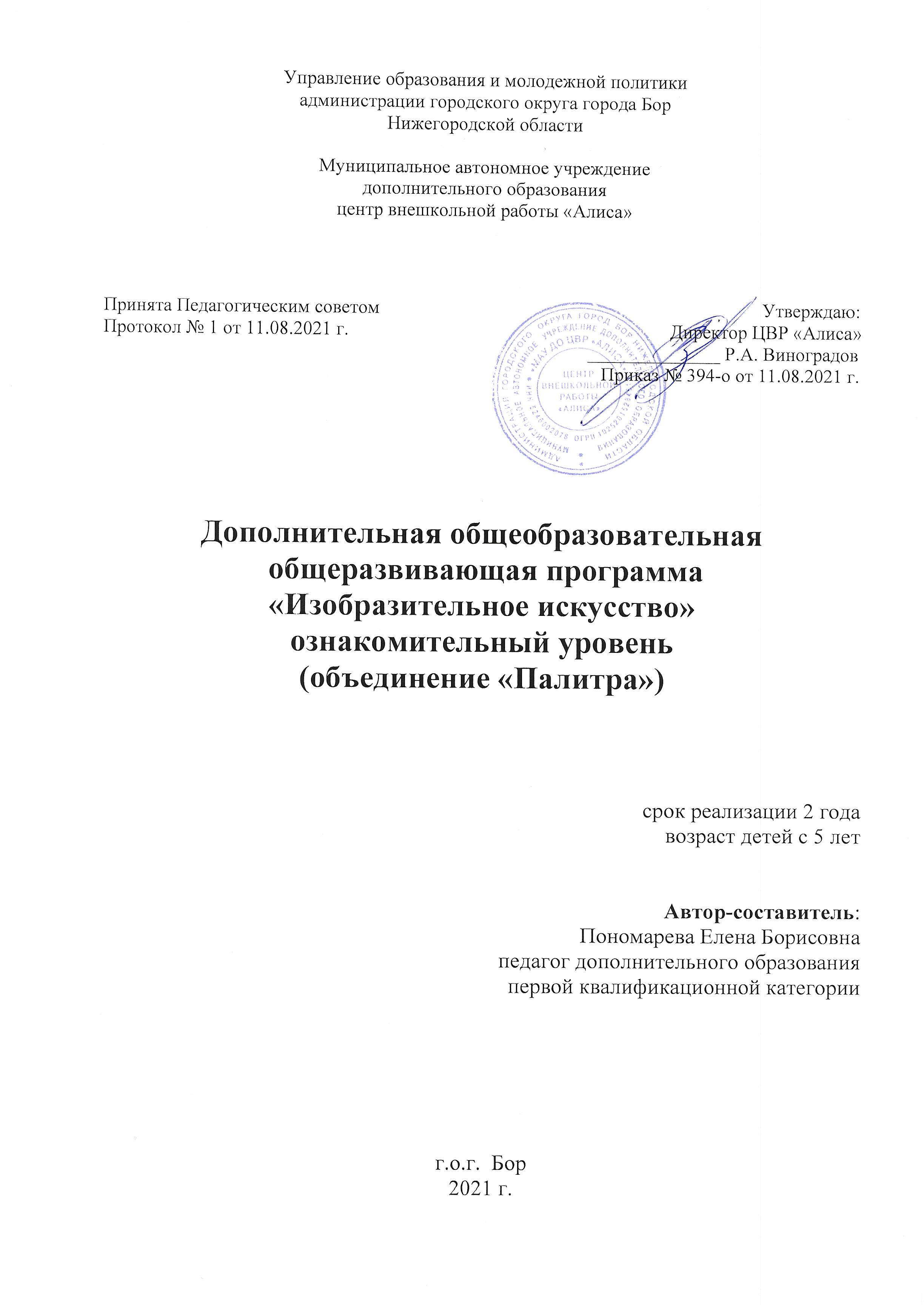 Пояснительная запискаПрограмма объединения «Палитра» является дополнительной общеобразовательной общеразвивающей программой  по изобразительному искусству ознакомительного уровня для детей  с  5 лет; срок реализации –2 года.Актуальность программы. Умение видеть и понимать красоту окружающего мира, способствует воспитаниюразвитию художественно-эстетического вкуса, трудовой итворческой активности. Воспитывает целеустремлённость, усидчивость, даётвозможность творческой самореализации ребенка. Учащиеся знания, умения и навыки имеют возможность демонстрировать на выставках, конкурсах.Отличительные особенности данной программы.Данная программа настроена для детей дошкольного возраста. И отвечают тем требованиям, которые необходимы для работы с детьми данного возраста.Цель программы: формирования интереса к эстетической стороне окружающей действительности, удовлетворение потребности детей в самовыражении через решение  задач:Задачи:- обучающая – научить детей правильно держать карандаш, использовать краски по назначению, смешивать их на палитре;сформировать навык правильно применять кисточки, понимать цвет.- воспитательная – научить детей самостоятельно организовывать рабочее место; воспитывать усидчивость, аккуратность, художественный вкус, интерес к изобразительной деятельности, правильно держать кисть, брать краску, мыть её, использовать кисти с разной целью.-- развивающая – развивать внимание, память, мышление, кругозор, фантазию, побуждать к самостоятельному поиску способа изображения, чувства цвета в формировании композиции предметов и образов по представлению или опорой на иллюстрацию.Формы занятий:групповые;Режим занятий:Занятия проходят 2 раза в неделю  подва академических часа : для  детей  5 лет 1 академический час – 25 мин, для  детей 6 лет 1 академический час – 30мин.  По окончанию каждого занятия организуется выставка просмотр.Программа предусматривает участие учащихся в праздничных программах, конкурсах, выставках что способствует закреплению полученных знаний, умений и навыков.  Промежуточная аттестация проводится два раза в год в каждом модуле в форме зачета.Техническое оснащение:Магнитофон;2 лампы для натуры;Набор бутафорских фруктов;8 столов одноместных8 стульев одноместных3 стола общих16 стульчиков2 стола рабочих1 стол письменный3 стола для натюрмортов16 планшетов для рисованияУчебный план
дополнительной общеобразовательной общеразвивающей программы
 по изобразительному искусствусрок реализации программы 2 годаКАЛЕНДАРНЫЙ УЧЕБНЫЙ ГРАФИКдополнительной общеобразовательной общеразвивающей программы «Палитра»Рабочая программа.Модуль1 года обученияЗадачи:-научить владеть материалом – карандашом и красками.-научить разным приёмам рисунка- научить использовать нетрадиционные техники( плёнка, картофельная печатка)Программой предусмотрены каникулы зимние (январь), летние (июнь, июль, август).Ожидаемый результат.- учащиеся владеют навыками использовать материал по назначению (карандаш, ластик, смешивание красок)- учащиеся владеют приёмами – «примакивание», «растушёвывание»-учащиеся владеют навыками нетрадиционных техник (плёнка, картофельная печатка)СодержаниеМодуль 1 года обучения,  5 лет1.Комплектование группы. Презентация. Открытое занятие для родителей. Встреча с учащимися 2.Вводное занятие. Инструктаж по технике безопасности.  	2.1. «Мир вокруг нас» коллаж А) Теоретическая часть. Раскрытие темы. Наглядный материал. Б) Практическая часть. Рисунок по теме.Материал: альбом, краски, кисть, цв. карандаши, фломастер. Ф-А4.3. Работа с формой3.1 Рисуем облака (большое, среднее, малое)»Три цветочка»А) Теоретическая часть. Раскрытие темы. Наглядное изображение.Б) Практическая часть.  Облачка, тоненькой кисточкой постараться обвести контур облачков и закрасить фон голубым цветом, постараться не заехать на облака. Очень важно по трафарету закомпоновать сюжет.Материал: трафарет, акварель, кисти, палитра. Ф-А-4.3.2. Рисуем «Грибы» (большой, средний, малый)А) Теоретическая часть. Раскрытие темы. Наглядное изображение.Б) Практическая часть. С помощью трафарета обвести грибы, правильно расположить их на формате. Закрасить фон зелёным, стараясь не заехать за грибы, придумать какого цвета головки у грибочков и раскрасить их, тонкой кисточкой выразить травку.Материал: карандаш, акварель, кисти, палитра. Ф-А-4.	4. Цвет. Работа с фоном4. 1. Радуга цвета. Цветок с тремя лепестками.А) Теоретическая часть. Раскрытие темы. Наглядное изображение.Б) Практическая часть.  С помощью трафарета правильно расположить на формате три цветка, раскрасить фон не заезжая на образ цветка – получились ромашки, серединку выполним в самую последнюю очередь – желтеньким цветом. Материал: карандаш, трафарет, акварель, кисти. Ф-А-4.4.2. «Цветы» - техника примакиванияСмешиваем зелёный цвет, белый + красный, синий + белый,  чёрный + белый.А) Теоретическая часть. Раскрытие темы. Наглядное изображение.Б) Практическая часть. Раздаётся трафарет с фигурками (кувшинчики, палитра), раскрасить три кувшинчика в тёмно зелёный, салатовый  и обычно-зелёный цвет, кувшинчики раскрасить один – розовый, голубой, серый.Материал: гуашь, палитра,  кисти, простой карандаш, трафарет. Ф-А44. 3. Голубой фон – воздушные шары.А) Теоретическая часть. Раскрытие темы. Наглядное изображение.   Б) Практическая часть. С помощью крупной кисточки делаем фон голубым, полностью закрашиваем лист ватмана, берём среднюю кисть рисуем на нём шары – синий, красны, жёлтый, с помощью тонкой кисти – рисуем верёвочки, постараться нарисовать тоненькую линию верёвочек.Материал: гуашь, кисточки, палитра. А-4.	 4.4.  Розовый фон – « карамельки».А) Теоретическая часть. Раскрытие темы. Наглядное изображение.Б) Практическая часть. С помощью крупной кисточки смешиваем на палитре розовый фон и закрашиваем полностью лист, когда фон просох с помощью плоской щетины рисуем длинную карамельку, затем маленькую, с помощью средней круглой кисти рисуем круглую карамельку и одну толстенькую, с помощью тонкой кисти подготовим орнамент для карамелек он у всех разный.Материал: гуашь, кисти, палитра. Ф-А4.4.5..Жёлтый фон,– закат.А) Теоретическая часть. Раскрытие темы. Наглядное изображение.Б) Практическая часть. Закрасим фон жёлтой краской, с помощью кисточки поделим формат на равные засти, низ раскрасим зелёным – получился луг, с помощью средней кисти нарисуем дугу и раскрасим красным – закат. Показать детям сочетаемость оттенков и как правильно распределить их на формате. Есть передний план, есть дальний план, важно научиться правильно работать с форматом и распределять рисунок по всему формату листа, не оставляя пробелов.Материал: гуашь, кисти, палитра. Ф-А4.     4.6. Салатовый «Поляна с ромашкамиА) Теоретическая часть. Раскрытие темы. Наглядное изображение.Б) Практическая часть. Фон – красный, откос – зелёный. Тонкой кисточкой – рисуем веточки и листочки. Прорисовка жёлтых сердечек, добавляем белые полосочки.Материал: гуашь, кисти, палитра. Ф-А4.     4.7. Оранжевый «Перо жар птицы»А) Теоретическая часть. Раскрытие темы. Наглядное изображение.Б) Практическая часть. Фон раскрасим оранжевым цветом, нарисуем синюю грудку и маленькую головку, хвост – красного цвета, точки сини, зелёные, одно перо вылетело из хвоста и улетело, на другой стороне нарисуем отдельно пёрышко разноцветное.Материал:  гуашь, палитра, кисти.  Ф-А4.     4.8.Зелёный - «Этюд с мухоморами»А)Теоретическая часть. Раскрытие темы. Наглядное изображение.Б) Практическая часть. Полностью покрываем фон зелёным цветом, делим лист пополам внизу плоскость рисуем жёлтого цвета на нём вырастает мухомор.Материал: гуашь, щетина, палитра, кисти. Ф-А4.     4.9.Салатовый - «Этюд с земляникой»А)Теоретическая часть. Раскрытие темы. Наглядное изображение.Б) Практическая часть. земляника на салатовым фоне, плоскость зелёная – растёт земляника.Материал: гуашь, щетина, палитра, кисти. Ф-А4.5. Основы рисунка.  Пятно5.1. Техника сухой кисти . «Кошки»А) Теоретическая часть. Раскрытие темы. Наглядное изображение.Б) Практическая часть. Обводятся по трафарету животные . Жёсткой кисточкой и гуашью рисуем пушок на животных.Материал: гуашь, щетина, карандаш, ластик. Ф-А45.2. Техника сухой кисти. «Совы»А) Теоретическая часть. Раскрытие темы. Наглядное изображение.Б) Практическая часть. Нарисуем в карандаше, раскрасим, пёрышки нарисуем сухой кисточкой.Материал: цветные карандаши, фломастер, карандаш, ластик. Ф-А4                                                              5.3..Техника сухой кисти.. «Подсолнухи»А) Теоретическая часть. Раскрытие темы. Наглядное изображение.Б) Практическая часть. Обводим кружочки, раскрасим серединку, наметим лепестки, раскрасим, точечно разместим семечки.Материал: гуашь, кисть № 8, палитра, простой карандаш, ластик. Ф-А4.5.4.Техника сухой кисти. Букет из одуванчиков.А) Теоретическая часть. Раскрытие темы. Наглядное изображение.Б) Практическая часть. Обводим по трафарету кружок, раскрасим голубым цветом и нанесём  точки белого цвета.Материал: Гуашь, палитра, кисти, карандаш, ластик. Ф-А4. 6. Нетрадиционные способы рисунка.6.1..– зонтики – смешанная техникаА) Теоретическая часть. Раскрытие темы. Наглядное изображение.Б)  Практическая часть. Учимся рисовать полукруг и круг, с помощью карандаша и ластика и обводить с помощью тонкой кисточки.Материал: простой карандаш, ластик, акварель, палитра, кисти. Ф-А4.     6.2. «Осенний листопад - печаткаА)Теоретическая часть. Раскрытие темы. Наглядное изображение.Б) Практическая часть. Поделить лист пополам: на одной половинке нарисовать корпус корабля карандашом, на другом наметить море – раскрасить пока не подсохла краска наложить друг на друга, прорисовать отражениеМатериал: акварель, палитра, кисти беличьи, плёнка. Ф-А-4     6.3.  Кораблик – техника отраженияА)Теоретическая часть. Раскрытие темы. Наглядное изображение.Б) Практическая часть. Поделить лист пополам: на одной половинке нарисовать корпус корабля карандашом, на другом наметить море – раскрасить пока не подсохла краска наложить друг на друга, прорисовать отражениеМатериал: акварель, палитра, кисти беличьи, плёнка. Ф-А-4     6.4. Акварель Бабочка-техника отраженияА) Теоретическая часть. Раскрытие темы. Наглядное изображение.Б) Практическая часть. Поделить лист пополам: на одной половинке нарисовать корпус корабля карандашом, на другом наметить море – раскрасить пока не подсохла краска наложить друг на друга, прорисовать отражение.Материал:  акварель, гуашь, простой карандаш, ластик, палитра. -  Ф-А4.      6.5. «Стрекоза» - техника отраженияА) Теоретическая часть, Раскрытие темы. Наглядное изображение.Б) Практическая часть. Раскрашиваем фон. Прорисовываем по трафарету листики,берём картофелину с помощью которой наносим цвет.Материал: картофелина, гуашь, простой карандаш, ластик, палитру. Ф-А-4.     6.6.  .Пастель «Зайчик»А) Теоретическая часть. Раскрытие темы. Наглядное изображение.Б) Практическая часть. Раскрашиваем фон и рисуем   сухой пастельюМатериал: акварель, кисточки, пастель, баночка с водой.     6.7. Пастель «Барашек»А) Теоретическая часть. Раскрытие темы. Наглядное изображение.Б) Практическая часть. Раскрашиваем фон и рисуем   сухой пастельюМатериал: акварель, кисточки, пастель, баночка с водой.     6.8. Цветная гравюра«Зимний лес»А) Теоретическая часть. Раскрытие темы. Наглядное изображение.Б) Практическая часть. Натираем лист бумаги восковой свечкой, намечаем по трафарету ёлочки и снеговика. Процарапываем штрихом образ с помощью острого предмета – стека.Материал: восковая свеча, гуашь, баночка с водой, палитра, кисточки.     6.9. Пастель  «Волшебная   Луна и звёзды»А) Теоретическая часть. Раскрытие темы. Наглядное изображение.Б) Практическая часть. Раскрашиваем фон и сухой пастелью выполняем образ.Материал: пастельные мелки, акварель, кисточка, палитра,  простой карандаш, ластик. Ф-А4.     6.10. Пастель. «Ветка сШишкамиА) Теоретическая часть. Раскрытие темы. Наглядное изображение.Б) Практическая часть. Раскрашиваем фон и рисуем  сухой пастельюМатериал: акварель, кисточки, пастель, баночка с водой.7. Промежуточная аттестация. «Снеговик» .ГуашьА) Теоретическая часть. Раскрытие темы. Наглядное изображение.Б) Практическая часть. Закрасить фон синим цветом, разделить формат пополам, выделить плоскость белым цветом – это снег. На белой плоскости рисуем большой кружок, средний и малый – выполняем средней кисточкой – получился снеговик, тонкой кисточкой рисуем головной убор, глаза, нос, руки, ноги, метлу. С помощью щетины выполнить набрызи – это снежинки. Нарисуем жёлтую луну.Материал: гуашь, щетина, кисти, палитра Ф-А46.12. Рисуем ладошками» «БелочкаА)  Теоретическая часть. Раскрытие темы. Наглядное изображение.Б)  Практическая часть. Обвести  ладошку одну и другую получатся  мордочка с ушками, добавим овал – туловище и нарисуем красивый пушистый хвост, добавим дупло, щищки, грибы – полный запас на зиму. а фон раскрасим цветными карандашами. Материал: гуашь, кисти, палитра, цветные карандаши. Ф-А-4.6.13. Рисуем ладошками «Ёжик»А)  Теоретическая часть. Раскрытие темы. Наглядное изображение.Б)  Практическая часть. Обвести  ладошку одну и другую получатся  образ с иголочками, подштрихуем, получаются колючки, , фон – выполнить карандашами цветными фон раскрасим цветными карандашами. цветными карандашамиМатериал: гуашь, кисти, палитра, цветные карандаши. Ф-А-4.6.14. Цветная гравюра«Ветка с игрушками»А) Теоретическая часть. Раскрытие темы. Наглядное изображение.Б) Практическая часть. Натираем лист бумаги восковой свечкой, намечаем по трафарету ёлочки и снеговика. Процарапываем штрихом образ с помощью острого предмета – стека.Материал: восковая свеча, гуашь, баночка с водой, палитра, кисточки.6.15. Тычком. Гуашь «Букетик»А) Теоретическая часть. Раскрытие темы. Наглядное изображение.Б) Практическая часть. По трафарету рисуем вазочку, добавляем стебельки – выполняем в карандаше. Раскрашиваем прорисовываем стебельки и листочки. Тычок выполняем обратной стороной карандаша – тыльной, это лепестки наших цветочков.Материал: гуашь, простой карандаш, ластик, баночка с водой, палитра.8. Основы композиции.8.1. «Снегири». ГуашьА) Теоретическая часть. Раскрытие темы. Наглядное изображение.Б) Практическая часть. Прорисовываем по трафарету набросок, раскрашиваем мазками с помощью краски и кисточки.Материал; гуашь, кисточки, простой карандаш, ластик.8.2. «Кормушка. Смешанная техника.А) Теоретическая часть. Раскрытие темы. Наглядное изображение.Б) Практическая часть. Выполняем набросок карандашом. Прорисовку делаем мелками заливку- акварелью.Материал; восковые мелки, кисточки, акварель, палитра, баночка с водой.8.3. «Идёт бычок качается…» Смешанная техника.А) Теоретическая часть. Раскрытие темы. Наглядное изображение.Б) Практическая часть. Выполняем набросок карандашом. Прорисовку делаем мелками заливку- акварелью.Материал; восковые мелки, кисточки, акварель, палитра, баночка с водой.            8.4. Кошка с котёнком». Восковые мелки.А) Теоретическая часть. Раскрытие темы. Наглядное изображение.Б) Практическая часть. Выполняем набросок карандашом. Прорисовку делаем мелками заливку- акварелью.Материал; восковые мелки, кисточки, акварель, палитра, баночка с водой.8.5. Рисунок по мокрому «Красивый букетик»А) Теоретическая часть. Раскрытие темы. Наглядное изображение.Б) Практическая часть. Набросок выполняем карандашом. Смачиваем формат листа с помощью большой кисточки и пятнашками закрываем всё пространство.Материал; акварель, кисточки, простой карандаш, ластик.8.6. Смешанная техника «ЛисичкиА) Теоретическая часть. Раскрытие темы. Наглядное изображение.Б) Практическая часть. Выполняем набросок карандашом. Прорисовку делаем мелками заливку- акварелью.Материал; восковые мелки, кисточки, акварель, палитра, баночка с водой.            8.7. Смешанная техника «Одежда»А) Теоретическая часть. Раскрытие темы. Наглядное изображение.Б) Практическая часть. Выполняем набросок карандашом. Прорисовку делаем мелками заливку- акварелью.Материал; восковые мелки, кисточки, акварель, палитра, баночка с водой.     8.8. Смешанная техника «Рыбки»А) Теоретическая часть. Раскрытие темы. Наглядное изображение.Б) Практическая часть. Выполняем набросок карандашом. Прорисовку делаем мелками заливку- акварелью.Материал; восковые мелки, кисточки, акварель, палитра, баночка с водой.     8.9. Восковые мелки «Ёжики»А) Теоретическая часть. Раскрытие темы. Наглядное изображение.Б) Практическая часть. Выполняем набросок карандашом. Прорисовку делаем мелками заливку- акварелью.Материал; восковые мелки, кисточки, акварель, палитра, баночка с водой.     8.10. Восковые мелки «Голуби»А) Теоретическая часть. Раскрытие темы. Наглядное изображение.Б) Практическая часть. Выполняем набросок карандашом. Прорисовку делаем мелками заливку- акварелью.Материал; восковые мелки, кисточки, акварель, палитра, баночка с водой.     8.11. Сухая кисть «Цыплята»А) Теоретическая часть. Раскрытие темы. Наглядное изображение.Б) Практическая часть. Набросок в карандаше, два кружочка. Подбираем кисть – щетина. И кончиком кисти раскрашиваем без воды. Мелкие детали выполняем тонкой кисточкой с вМатериал: гуашь, губка, трафареты из картона, линейка, ластик, простой карандаш. Ф-А-2.     8.12. Сухая кисть«Неваляшки»А) Теоретическая часть. Раскрытие темы. Наглядное изображение.Б) Практическая часть. Набросок в карандаше, два кружочка. Подбираем кисть – щетина. И кончиком кисти раскрашиваем без воды. Мелкие детали выполняем тонкой кисточкой с водой.Материал: гуашь, губка, трафареты из картона, линейка, ластик, простой карандаш. Ф-А-2.     8.13. Сухая кисть «Воробушки»А) Теоретическая часть. Раскрытие темы. Наглядное изображение.Б) Практическая часть. По трафарету обвести и не смачивая кисть водой, набрать краску и выполнить в тоне. Материал: гуашь, кисти щетина, палитра, простой карандаш, ластик. Ф-А4     8.14. «Корзина с клубникой» ГуашьА) Теоретическая часть. Раскрытие темы. Наглядное изображение.Б) Практическая часть. Выполняем в карандаше  набросок. Мазками заполняем фон, корзиночку, клубнику и тонкой кисточкой выполняем точкиМатериал: гуашь, простой карандаш, ластик, кисточки, палитра     8.15.  Гуашь.  Арбуз и виноградА) Теоретическая часть. Раскрытие темы. Наглядное изображение.Б) Практическая часть. Выполняем в карандаше  набросок. Прорисовываем тонкой кисточкой, круг большой – арбуз и маленькие кружочки – виноградинки. Раскрашиваем.Материал: гуашь, простой карандаш, ластик, кисточки, палитраМатериал: акварель, кисти, палитра, карандаш, ластик. Ф-А-4.9. Орнамент9.1. Орнамент, гуашь« тарелки, чашки»А) Теоретическая часть. Раскрытие темы. Наглядное изображение.Б) Практическая часть. По трафарету обрисовываем образ чашки и ложки. Изучаем любой орнамент как элемент обводим тонкой кисточкой.Материал:  гуашь, кисточки, простой карандаш, ластик,9.2. Орнамент дымковской игрушки. Гуашь. «Олень»А) Теоретическая часть. Раскрытие темы. Наглядное изображение.Б) Практическая часть. По трафарету обрисовываем образ. Изучаем орнамент тонкой кисточкой выполняем элементы.Материал: гуашь, кисточки, простой карандаш, ластик,9.3. Какой орнамент у бабочек». Смешанная техника.А) Теоретическая часть. Раскрытие темы. Наглядное изображение.Б) Практическая часть. Используем приёмы мазка, штриха, выполняем в цвете.Материал: акварель, гуашь,  простой карандаш, ластик, палитра. Ф-А-4.9.4. « Матрёшки»Смешанная техника.А) Теоретическая часть. Раскрытие темы. Наглядное изображение.Б) Практическая часть. Рисуем матрёшек по трафарету, вспоминаем орнаменты и выполняем в цвете. . Раздаются трафареты, обводятся, раскрашиваются.Материал: акварель, восковые мелки, простой карандаш, ластик, палитра. Ф-А4.9.5. Орнамент- филимоново«Платочек» ГуашьА) Теоретическая часть. Раскрытие темы. Наглядное изображение.Б) Практическая часть. Изучаем орнамент. Выполняем прорисовку тонкой кисточкой.Материал: гуашь, кисточки, простой карандаш, ластик,.10. Тематическое рисование.10.1. «Крот и его друзья», А) теоретическая часть. Раскрытие темы. Наглядное изображение.Б) Практическая часть. Любимых героев обводим по трафарету и раскрашиваем.Материал: акварель, простой карандаш, ластик, палитра, гуашь.  Ф-А4.10.2. ТеремокСказка Теремок ( Кто, кто в теремочке живёт..) А) теоретическая часть. Раскрытие темы. Наглядное изображение.Б) Практическая часть. Карандашом обводим образы и выполняем в цвете. Второе задание.- Составляем коллективно сказку «Теремок. Рисуем в карандаше. Выполняем в цвете.Материал: простой карандаш, ластик, гуашь, кисточки, восковые мелки, баночка с водой.10.3.. «Репка» - по сказке. ГуашьА) Теоретическая часть. Раскрытие темы. Наглядное изображение.Б) Практическая часть. Раздаётся трафарет, обводится и ребёнок сам подбирает цветовую гамму.Материал: гуашь, щетина, трафареты, палитра, акварель, восковые мелки. Ф-А-410.4. Смешанная техника «Домашние хлопоты»А) Теоретическая часть. Раскрытие темы. Наглядное изображение.Б) Практическая часть. Обвести кружочки – разные по форме, раскрасить, добавить детали, должны получиться вязаные клубочки.	11.1.а линия. 1. «Пупсики под одеялом»А) Теоретическая часть. Раскрытие темы. Наглядное изображение.Б) Практическая часть. Обрисовываем ладошку – выполняем в карандаше, укрываем одеялом – рисуем треугольник. А теперь на фантазию работа, прорисовываем куколок и делаем орнамент на одеялке.Материал: карандаши цветные или восковые мелки, ластик, карандаш простой. Ф-А-4.Материал2. «Веточки с вербой «ПастельА) Теоретическая часть. Раскрытие темы. Наглядное изображение.Б) Практическая часть. Выполняем набросок в карандаше. Выполняем заливку акварелью – фон. Просушиваем, прорисовываем веточку и с помощью пастели растушёвываем вербу на ветке.Материал: пастель, акварель, ластик, карандаш простой. Ф-А-4.3. – «Коврик». Смешанная техника.А) Теоретическая часть. Раскрытие темы. Наглядное изображение.Б) Практическая часть. Выполняем набросок в карандаше. Выполняем орнамент  - по пройденному материалу. Делаем заливку по фону акварелью.Материал: восковые мелки, акварель,  ластик, карандаш простой. Ф-А-4.4. «Улитки»МонотипияА) Теоретическая часть. Раскрытие темы. Наглядное изображение.Б) Практическая часть. . Выполняем набросок в карандаше. С помощью плёнки – выполняем монотипию – фон, прорисовываем улиток тонкой кисточкой.Материал: акварель, плёнка,, ластик, карандаш простой. Ф-А-4.5. по трафарету – «Котёнок Гав и Шарик». Смешанная техника А) Теоретическая часть. Раскрытие темы. Наглядное изображение. Б) Практическая часть. Обрисовываем по трафарету для похожести по мультфильму. Раскрашиваем.Материал:  восковые мелки, ластик, акварель, кисточки. Ф-А-46. Пастель «Кораблик»А) Теоретическая часть. Раскрытие темы. Наглядное изображение.Б) Практическая часть.  Выполняем набросок в карандаше. Акварелью делаем заливку по фону. Просушиваем, прорисовываем, растушёвываем.Материал: карандаш, ластик, краски, акварель,  пастель Ф-А-4. Материал: карандаши цветные или восковые мелки, ластик, карандаш простой. Ф-А-4.Материал: гуашь или акварель, любая удобная техника, карандаш, ластик, палитра. Ф-А-411.2. Б      Формы1.– «Город»  - смешанная техника                                                      А) Теоретическая часть. Раскрытие темы. Наглядное изображение. Б) Практическая часть. Раскрываем тему квадрат, прямоугольник, круг. Рисуем предметы – раскрашиваем и составляем по ним композицию. Материал: Кисть- щетина, гуашь или акварель, карандаш, ластик. Ф-А-4, А-3.2.» - «Мячики». Пастель.  А) Теоретическая часть. Раскрытие темы. Наглядное изображение.	  Б) Практическая часть. Рисуем фигуру карандашом и вписываем разные мячики по форме, раскрашиваем.Материал: восковые мелки, акварель, простой карандаш, ластик, кисти. Ф А-4.3. г – Медвежата. ПастельА) Теоретическая часть. Раскрытие темы. Наглядное изображение.Б) Практическая часть. Берётся два круга – большой и маленький, додумаем глаза и рот, нарисуем ушки, раскрасим.Материал. Восковые мелки, простой карандаш, ластик.4.» Весёлый колобок.» Смешанная техникаА) Теоретическая часть. Раскрытие темы. Наглядное изображениеБ) Практическая часть. Берём трафарет окружности, обвести. Вокруг окружности разместить персонажа обвести по трафарету, выполнить в цвете.Материал: восковые мелки, простой карандаш, ластик.     5. «Пирамидка». ПастельА) Теоретическая часть. Раскрытие темы. Наглядное изображение.Б) Практическая часть. Выполняем набросок. Заливаем фон акварелью. Просушиваем. Прорисовываем. Растушёвываем.Материал. Пастель, простой карандаш, ластик, акварель.11. Натюрморт11.1. «Тарелка с рыбкой». ГуашьТарелка с рыбой»А) Теоретическая часть. Раскрытие темы. Наглядное изображение.Б) Практическая часть.  Выполняем рисунок карандашом . Обводим тарелку по трафарету. Прорисовываем рыбку и выполняем в цвете, с применением техники «Тычка»Материал: гуашь, кисточки, палитра, карандаш, ластик.11.2.«Тарелка с конфетками» ГуашьА) Теоретическая часть. Раскрытие темы. Наглядное изображение.Б) Практическая часть. Выполняем рисунок карандашом, раскрашиваем в цвете, с добавлением орнамента.Материал: гуашь, кисточки, палитра, карандаш, ластик.12 Промежуточная аттестация. «Тарелка с ягодами» . ГуашьА) Теоретическая часть. Раскрытие темы. Наглядное изображение.Б) Практическая часть. Выполняем рисунок карандашом, раскрашиваем в цвете, с добавлением орнамента.Материал: гуашь, кисточки, палитра, карандаш, ластик.11.2.«Тарелка с конфетками» ГуашьА) Теоретическая часть. Раскрытие темы. Наглядное изображение.Б) Практическая часть. Выполняем рисунок карандашом, раскрашиваем в цвете, с добавлением орнамента.Материал: гуашь, кисточки, палитра, карандаш, ластик.Рабочая программамодуль 2 года обученияЗадачи:- научить правильно работать с фоном и прорисовками;-научить  выразительному составлению образа;- научить фантазии и воображениюОжидаемые результаты:-учащиеся владеют навыкамиработать с фоном и детальным прорисовкам;-учащиеся владеют навыкамивыразительного составления образа;-учащиеся владеют навыками фантазией и воображением.Содержание. Модуль2 года обучения, 6 лет.1. Инструктаж по технике безопасности. Раскрытие тем. Используемый материал. Росчерк. Дорисовать предметы карандашом. Задание на смекалку. Гуашь. Закладки для книг.  А) Теоретическая часть. Раскрытие темы. Наглядный материал. Б) Практическая часть. Росчерк- это задание на смекалку. Заданы разные линейные изображения их надо закончить самостоятельно, у кого. Что получиться, у всех по-разному. Материал: альбом, гуашь, кисти щетина № 6, 2, палитра, стаканчик для воды. Ф-А5. «Пейзаж с радугой» Как мы провели лето.А) Теоретическая часть. Повторение темы о цвете. Воспоминание о лете. Наглядный материал.  Б) Практическая часть. Выполняем набросок в карандаше. Вспомнить и смешать цвета радуги. Выполнить в цвете. Проработать с прорисовкой.Материал: альбом, гуашь, кисти щетина № 6, 2, палитра, стаканчик для воды2. Цвет. Работа с фоном На фиолетовом фоне – мухоморы, на красном фоне – лес.2.1.А) Теоретическая часть. Раскрытие темы. Наглядное изображение.Б) Практическая часть. Продолжение темы закладок для книг. Мы разделили альбомный лист, где нарисовали сюжет на салатовом фоне, теперь раскрасим фон фиолетовым, внизу оранжевую травку, а теперь чередуем пальчики, через два гриб-мухомор, они должны получиться разного размера, кончиком тонкой кисти нарисуем точечки. Красный фон – это закат, нарисуем на переднем плане зелёную полянку на горизонте солнышко, теперь чередуем два пальчика, через каждый ёлочка, лес.Материал: гуашь, кисти № 6, 2, палитра, стаканчик для воды. Ф-А-5.2.2.  На жёлтом фоне – ёжики.Подводный мир.А) Теоретическая часть. Раскрытие темы. Наглядное изображение.Б) Практическая часть. На четверти листа раскрасим фон жёлтым, добавим зелёную поляну на ней через два пальчика берёзки, они разного размера с наклоном. На переднем плане в технике примакивания два мазка это сидят ёжики, собирают грибы. Мозаика. Подготовим фон – синий и оранжевый. На синим фоне карандашом нарисуем форму овала, а оранжевый разделим на мелкие части – это детали для будущей мозаики. Заполним овал оранжевой мозаикой, теперь подрисуем плавники, глаз, водоросли, камушки. Материал: Гуашь, кисти № 6, 2, палитра, стаканчик для воды.Ф-А-5. Мозаика – гуашь, клей, палитра, кисти № 6, 2, карандаш. Ф-А- 2.3. «Фламинго»А)Теоретическая часть. Раскрытие темы. Наглядное изображение.Б) Практическая часть.Работа мазком- с фоном и с прорисовкой.Материал: гуашь, палитра, клей, карандаш, стакан для воды. Ф-А-4.2.4. «Дельфины»А)Теоретическая часть. Раскрытие темы. Наглядное изображение.Б) Практическая часть .Работа мазком- с фоном и с прорисовкой.Материал: гуашь, палитра, клей, карандаш, стакан для воды. Ф-А-4.2.5. Аппликация:Синий фон – рыбки.А)Теоретическая часть. Раскрытие темы. Наглядное изображение.Практическая часть. Синий фон раскрашиваем крупной  кисточкой, прорисовываем образ по трафарету и приклеиваем разноцветные кусочки из цветных заливок.Материал: гуашь, палитра, клей, карандаш, стакан для воды. Ф-А-4.2.6. Аппликация:Зелёный  фон – яблоко.А)Теоретическая часть. Раскрытие темы. Наглядное изображение.Практическая часть. Зелёный  фон раскрашиваем крупной  кисточкой, прорисовываем образ по трафарету и приклеиваем разноцветные кусочки из цветных заливок.Материал: гуашь, палитра, клей, карандаш, стакан для воды. Ф-А-4.2.7. Аппликация:Голубой  фон – бабочка.А)Теоретическая часть. Раскрытие темы. Наглядное изображение.Практическая часть. Голубой  фон раскрашиваем крупной  кисточкой, прорисовываем образ по трафарету и приклеиваем разноцветные кусочки из цветных заливок.Материал: гуашь, палитра, клей, карандаш, стакан для воды. Ф-А-4.3 .         Основы рисунка. Линия. Пятно.3.1.  Воскография. (восковые мелки + акварель). «царевна-лягушка».А) Теоретическая часть. Раскрытие темы. Наглядное изображение.Б) Практическая часть. Работаем простым карандашом и ластиком. Рисуем изображение гусеница сидит на укропе. Подбираем орнамент. Обводим восковыми карандашами, подрисовываем, раскрашиваем и заливаем цветом.  Образ сказочной царевны-лягушки, вспомним сказку, нарисуем большой овал, а в середине большого овала, посадим маленький овал . Вся лягушка состоит из маленьких и овалов и кружочков. Прорисуем восковым мелком все части и раскрасим. Необходимо подобрать зелёный цвет так, что бы он не сливался между собой.              Материал: карандаш, ластик, палитра, кисти № 8, 3, акварель, восковые мелки, стакан для воды.  Ф-А-4.3.2.Уточка (по сказке «Серая шейка»).А) Теоретическая часть. Раскрытие темы. Наглядное изображение.Б) Практическая часть. Простым карандашом разметим части туловища, клюв, глаза, вспомним рассказ и раскрасим восковыми мелками образ Серой шейки, в конце залить акварелью.Материал: акварель, восковые мелки, палитра,  кисти № 8, 2, простой карандаш, ластик, стаканчик для воды. Ф-А43.3. Вырезать рисованный коллаж. Сказочный лес.А) Теоретическая часть. Раскрытие темы. Наглядное изображение.Б) Практическая часть. Какой он сказочный лес, представим. Нарисуем деревья разной формы, цвета и высоты, нарисуем персонажа, наверно - это баба-яга, вырежем, наклеить на  цветной фон- раскрасим его акварелью.  Материал: акварель, восковые мелки, кисти, клей, простой карандаш, ластик, палитра.  ФА-4.                                                                                                                           3.4.Вырезаем рисованный коллаж. Подсолнухи.А) Теоретическая часть. Раскрытие темы. Наглядное изображении.  Б) Практическая часть. Раскрасим фон восковыми мелками – глубым цветом. Нарисуем подсолнухи и раскрасим, вырежем, наклеить на фон, дорисовать ствол и листочки и изгородь. Залить акварелью, жёлтого цвета. Коллективно.Материал: акварель, кисточки № 8, карандаш, ластик, ножницы, клей. А-3.3.5. Под грибом (по сказке Сутеева «Под грибом»)А) Теоретическая часть. Раскрытие темы. Наглядное изображение.Б) Практическая часть. Нарисуем гриб простым карандашом и раскрасим. Вспомним сказку, кто были персонажи этой сказки? Воробей, бабочка, цыплёнок, муравей. Нарисуем героев и раскрасим, вырежем и приклеим. Зальём акварелью голубого цвета. Коллективно.Материал: акварель, восковые мелки, кисти № 8 палитра, простой карандаш, ластик, ножницы, клей. Ф-А4.    3.6. .-флористика букетики из сухих листочков «Корзиночка»А) Теоретическая часть. Раскрытие темы. Наглядное изображение.Б)  Практическая часть.  Выполняем набросок карандашом. Раскрашиваем фон. Просматриваем листья, прикладываем, обдумываем детали. приклеиваем.    3.7. .-флористика букетики из сухих листочков «подводный мир»А) Теоретическая часть. Раскрытие темы. Наглядное изображение.Б)  Практическая часть.  Выполняем набросок карандашом. Раскрашиваем фон. Просматриваем листья, прикладываем, обдумываем детали. приклеиваем.Материал; простой карандаш, ластик, гуашь. Листики, клей3.8.(цветная гравюра)- «Зайчики у ёлочки»А) Теоретическая часть. Раскрытие темы. Наглядное изображение.Б)  Практическая часть.  Раскрашиваем фон- разноцветно. Подсушить. Натереть свечой, фон закрасить гуашью. Приложить трафарет обвести стеком и процарапать – штрихом.Материал; простой карандаш, ластик, гуашь, свеча восковая, кисти, стек3.9 Печатка картошкой – «Наличники»,А) Теоретическая часть. Раскрытие темы. Наглядное изображение.Б)  Практическая часть.  Выполняем набросок карандашом. Обводим тонкой кисточкой. Узор выполняем картофелем и прорисовываем кисточкойМатериал; простой карандаш, ластик, гуашь. Кусочек картофелины, кисточки.3.10Печатка – «жираф»А) Теоретическая часть. Раскрытие темы. Наглядное изображение.Б)  Практическая часть.  .  Выполняем набросок карандашом. Обводим тонкой кисточкой. Узор выполняем картофелем и прорисовываем кисточкойМатериал; простой карандаш, ластик, гуашь, картофелина, кисточки4. Нетрадиционные способы рисунка4.1.  Рисование с помощью ладошки (цветные карандаши) «Лось»А) Теоретическая часть. Раскрытие темы. Наглядное изображение.Б) Практическая часть. Приготовим нашу руку, ладонь, разглядим её, скорректируем форму, обведём пальчики, перевернём и дорисуем голову, получился осьминог. Материал: цветные карандаши, простой карандаш, ластик. Ф-А4.4.3. Рисование с помощью ладошки (цветные карандаши) «Собачка»А) Теоретическая часть. Раскрытие темы. Наглядное изображение.Б) Практическая часть. - Скорректируем образ. Обведём ладошку. Найдем уши,. нос, рот  - обведём, дорисуем туловище, раскрасимМатериал: цветные карандаши, простой карандаш, ластик. Ф-А4.4.4.печатка с помощью картошки «денежное дерево».А) Теоретическая часть. Раскрытие темы. Наглядное изображение.Б) Практическая часть. Выполняем набросок карандашом, прорисовываем тонкой кисточкой. Накладываем картофелину, выполняем печатку, Добавляем мелкие детали кисточкой.Материал: гуашь, кисть № 6, палитра, карандаш, ластик, картофелина 4.5. печатка с помощью картошки «Золотая рыбка»А) Теоретическая часть. Раскрытие темы. Наглядное изображение.Б) Практическая часть. Выполняем набросок карандашом, прорисовываем тонкой кисточкой. Накладываем картофелину, выполняем печатку, Добавляем мелкие детали кисточкой.Материал: гуашь, кисть № 6, палитра, карандаш, ластик, картофелина5           Основы декоративно-прикладного искусства5.1. Русский народный орнамент. Жостово. «Цветок розы»А) Теоретическая часть. Раскрытие темы. Наглядное изображение.Б) Практическая часть. Рассмотреть орнаментжостовской росписи. По трафаретам обвести цветок.Прорисуем фон. Сохраняем поэтапность выполнения у мастеров росписи. Накладываем подмалёвок, тенёжку, расписываем мазком.Материал: Гуашь, палитра, кисти № 3, карандаш, ластик, стакан для воды, трафареты для вазы. Ф-А4. 5.2  . Орнамент. Филимоново. «Лошадка»А) Теоретическая часть. Раскрытие темы. Наглядное изображение.Б) Практическая часть. Рассмотреть орнамент.  Обвести по трафарету  лошадку. Выполнить поэтапно.      Материал: простой карандаш, ластик, гуашь, кисти № 2,  палитра, стакан для воды. Ф-А4.5.3 Дымковская роспись – Олень.А) Теоретическая часть. Раскрытие темы. Наглядное изображение.Б) Практическая часть.. Рассмотрим орнамент дымковской росписи, по трафарету обведём оленя – распишем.Материал:  гуашь, кисти, палитра, простой карандаш, ластик, трафарет оленя, стакан для воды.Ф-А4.6. Промежуточная аттестация.  «Роспись рубахи и сарафана по пройденным росписям.А) Теоретическая часть. Раскрытие темы. Наглядное изображение.Б) Практическая часть. Рассмотрим дымковский орнамент, прорисуем по трафарету и распишем.Материал: Гуашь, палитра, кисти № 3, карандаш, ластик, стакан для воды, трафареты для вазы. Ф-А4.5.4. Орнамент. Распишем посуду по трафарету. Чашка, блюдце, поднос. Филимоново. А) Теоретическая часть. Раскрытие темы. Наглядное изображение.Б) Практическая часть.  Обвести по трафарету чашку, блюдце, поднос – расписать гуашью.      Материал: простой карандаш, ластик, гуашь, кисти № 2,  палитра, стакан для воды. Ф-А4.5.5.  Дымка. Роспись чашки, блюдца, подноса.А) Теоретическая часть. Раскрытие темы. Наглядное изображение.Б)  Практическая часть. Обвести по трафарету, чашку, поднос, кувшин. Расписать росписью дымковской игрушки.Материал: простой карандаш, ластик, гуашь, палитра, кисть № 2, стакан для воды. Ф-А4.5.6. Аппликация из ваты.»Барашек»А) Теоретическая часть. Раскрытие темы. Наглядное изображение.Б)  Практическая часть. Выполняем набросок. Туловище обклеиваем ваточкой, Ватку смачиваем и раскрашиваем. Фон- в цвете.Материал: ватка, клей. Гуашь, кисточка, простой карандаш, ластик.5.7. Аппликация из ваты. «Царевна-лебедь»А) Теоретическая часть. Раскрытие темы. Наглядное изображение.Б)  Практическая часть. Выполняем набросок. Туловище обклеиваем ваточкой, Ватку смачиваем и раскрашиваем. Фон- в цвете.Материал: ватка, клей. Гуашь, кисточка, простой карандаш, ластик.5.8. Аппликация из ваты. «Снегирь»А) Теоретическая часть. Раскрытие темы. Наглядное изображение.Б)  Практическая часть. Туловище обклеиваем ватой,  смачиваем ватные места и раскрашиваем. Фон- в цвете.Материал: ватка, клей. Гуашь, кисточка, простой карандаш, ластик.5.9. Декоративная роспись подноса. Гуашь.А) Теоретическая часть. Раскрытие темы. Наглядное изображение.Б)  Практическая часть. Обводим трафарет подноса и расписываем поэтапно в разной техники росписи по пройденному материалу.Материал: гуашь, палитра, кисточки5.11. «Букет в вазе»«Гжель»А) Теоретическая часть. Знакомство с росписью. Наглядное изображение.Б)  Практическая часть. Выполняем по образцу, обводим карандашом трафарет вазы, намечаем орнамент в карандаше, прорисовываем букет цветов, выполняем в цвете. Материал: гуашь, палитра, кисточки7. Построение формы. Серия Моя игрушка.7.1. «Кузя». ПастельА) Теоретическая часть. Правильно распределить на формате листа. И выполнить штриховку и растушёвку.Б)  Практическая часть. Выполняем набросок в карандаше. Заливку по фону выполняем акварелью. Штрихи и раскраску пастельными карандашами.Материал: пастель, простой карандаш, ластик, акварель, кисточки.7.2. «лев». Пастель.А) Теоретическая часть Правильно распределить на формате листа. И выполнить штриховку и растушёвку.Б)  Практическая часть. Выполняем набросок в карандаше. Заливку по фону выполняем акварелью. Штрихи и раскраску пастельными карандашами.Материал: пастель, простой карандаш, ластик, акварель, кисточки.7.3. «Мишка». Пастель.А) Теоретическая часть. Правильно распределить на формате листа. И выполнить штриховку и растушёвку.Б)  Практическая часть. Выполняем набросок в карандаше. Заливку по фону выполняем акварелью. Штрихи и раскраску пастельными карандашами.Материал: пастель, простой карандаш, ластик, акварель, кисточки.7.4. «Юла». Пастель.А) Теоретическая часть. Правильно распределить на формате листа. И выполнить штриховку и растушёвку.Б)  Практическая часть. Выполняем набросок в карандаше. Заливку по фону выполняем акварелью. Штрихи и раскраску пастельными карандашами.Материал: пастель, простой карандаш, ластик, акварель, кисточки.7.5. «Пирамидка и мячик». Пастель.А) Теоретическая часть. Правильно распределить на формате листа. И выполнить штриховку и растушёвку.Б)  Практическая часть. Выполняем набросок в карандаше. Заливку по фону выполняем акварелью. Штрихи и раскраску пастельными карандашами.Материал: пастель, простой карандаш, ластик, акварель, кисточки.7.6. сказочные герои «Курочка ряба». ГуашьА) Теоретическая часть. Раскрытие темы. Наглядное изображение.Б)  Практическая часть. Выполняем набросок в карандаше. Выполняем в цвете. В технике сухой кисти подчёркиваем пёрышки.Материал: простой карандаш, ластик, гуашь, кисточки, палитра.7.7. «бычок смоляной бочок». Гуашь.А) Теоретическая часть. Раскрытие темы. Наглядное изображение.Б)  Практическая часть. Выполняем набросок в карандаше. Выполняем в цвете. В технике сухой кисти подчёркиваем веточки.Материал: простой карандаш, ластик, гуашь, кисточки, палитра.7.8. «Волшебная щука». Восковые мелки.А) Теоретическая часть. Раскрытие темы. Наглядное изображение.Б)  Практическая часть. Выполняем набросок в карандаше, прорисовываем мелками образ, штрихуем, заливаем акварелью фон и образМатериал: восковой мелок, акварель, простой карандаш, ластик, кисточки, палитра.8. натюрморт.8.1 Тарелка с фруктами. Восковые мелки.А) Теоретическая часть. Раскрытие темы. Наглядное изображение.Б)  Практическая часть. Выполняем построение в карандаше. Прорисовываем восковыми мелками. Заливаем фон и предметы акварельюМатериал: восковой мелок, акварель, простой карандаш, ластик, кисточки, палитра.8.2.Декоративные предметы. Пастель.А) Теоретическая часть. Раскрытие темы. Наглядное изображение.Б)  Практическая часть. Выполняем построение в карандаше. Делаем заливку акварельную. Подсушиваем. Прорисовываем, штрихуем, растушёвываем пастелью.Материал: простой карандаш, ластик, пастель, акварель. Палитра, кисточки.8.3.» Кувшин с чашкой». Пастель.А) Теоретическая часть. Раскрытие темы. Наглядное изображение.Б)  Практическая часть. Выполняем построение в карандаше. Делаем заливку акварельную. Подсушиваем. Прорисовываем, штрихуем, растушёвываем пастелью.Материал: простой карандаш, ластик, пастель, акварель. Палитра, кисточки.8.4. «Арбуз в тарелке». ГуашьА) Теоретическая часть. Раскрытие темы. Наглядное изображение.Б)  Практическая часть. Выполняем построение в карандаше. Делаем заливку акварельную. Подсушиваем. Прорисовываем, штрихуем, растушёвываем пастелью.Материал: простой карандаш, ластик, пастель, акварель. Палитра, кисточки.8.5. «Верба в вазе». ГуашьА) Теоретическая часть. Раскрытие темы. Наглядное изображение.Б) Практическая часть. Выполняем построение в карандаше.Мазками продолжаем выполнять в цвете..Материал: гуашь, простой карандаш, ластик, кисточки, палитра.9. Пейзаж с птицами9.1.» Колибри». ПастельА) Теоретическая часть. Раскрытие темы. Наглядное изображение.Б) Практическая часть. Простым карандашом рисуем птиц и раскрашиваемвосковыми мелками, в конце выполняем заливку акварелью.Материал: простой карандаш, ластик, восковые мелки, акварель, кисточки, палитра. Ф-А49.2. «Попугаи». Восковые мелкиА) Теоретическая часть. Раскрытие темы. Наглядное изображение.Б)  Практическая часть. . Простым карандашом рисуем птиц и раскрашиваем восковыми мелками, в конце выполняем заливку акварелью.Материал:9.3. «Тукан». Смешанная техника.А) Теоретическая часть. Раскрытие темы. Наглядное изображение.Б)  Практическая часть. . Простым карандашом рисуем птиц и раскрашиваем восковыми мелками, в конце выполняем заливку акварелью.Материал: простой карандаш, ластик, восковые мелки, акварель, кисточки, палитра. Ф-А49.4. «Райская птица». Пастель.А) Теоретическая часть. Раскрытие темы. Наглядное изображение.Б)  Практическая часть. . Простым карандашом рисуем птиц и раскрашиваем восковыми мелками, в конце выполняем заливку акварелью.Материал: простой карандаш, ластик, восковые мелки, акварель, кисточки, палитра. Ф-А410. Пейзажи10.1. «С одуванчиками»А) Теоретическая часть. Раскрытие темы. Наглядное изображение.Б)  Практическая часть.  Делаем набросок в карандаше. Выполняем в технике по мокрому фон. Прорисовываем тонкой кисточкой, штрихуем и накладываем мазочки.Материал: простой карандаш, ластик акварель, палитра.10.2.» Ветка яблони на фоне заката»А) Теоретическая часть. Раскрытие темы. Наглядное изображение.Б)  Практическая часть. Выполняем набросок в карандаше. В цвете мазками проходим поэтапно всю работу.Материал: простой карандаш, ластик, гуашь, палитра, кисточки.10.3. «Морской пейзаж с парусниками», монотипияА) Теоретическая часть. Раскрытие темы. Наглядное изображение.Б)  Практическая часть. Набросок выполняем в карандаше. Берём для фона плёнку, заполняем её морским цветом. Накладываем на поверхность, резко снимаем, прорисовываем акварелью детали парусников.Материал: акварель, плёнка, простой карандаш, ластик, кисточки, палитра.10.4. «Пейзаж с зайцем»А) Теоретическая часть. Раскрытие темы. Наглядное изображение.Б)  Практическая часть. Выполняем набросок в карандаше. Прорисовываем восковыми мелками. Делаем заливу фона и образ акварельюМатериал: простой карандаш, ластик, акварель, восковые мелки, кисточки, палитра.10.5. «Сказочный город на фоне морского пейзажа.»А) Теоретическая часть. Раскрытие темы. Наглядное изображение.Б) Практическая часть. Выполняется набросок в карандаше, прорисовывается восковыми мелками, раскрашивается красками.Материал: краски акварельные, кисть № 8, палитра, пастель, стакан для воды. Ф-А4.11. Тематическое рисование.11.1. пасхальная тема. «Натюрморт с куличами»А) Теоретическая часть. Раскрытие темы. Наглядное изображение.Б)  Практическая часть. Выполняется набросок в карандаше. Мазочками выполняем в цвете. Применяем технику «тычка» в работе.Материал: простой карандаш, ластик, гуашь, кисточки, палитра.11.2. «Космос»А) Теоретическая часть. Раскрытие темы. Наглядное изображение.Б)  Практическая часть. Выполняется набросок в карандаше. Материал произвольный в работе. Материал: простой карандаш и ластик, гуашь и  акварель, восковой мелок, пастель, кисточки, палитра11.3.» Ко дню птиц»А) Теоретическая часть. Раскрытие темы. Наглядное изображение.Б)  Практическая часть. Выполняется набросок в карандаше. Материал произвольный в работе. Материал: простой карандаш и ластик, гуашь и  акварель, восковой мелок, пастель, кисточки, палитра.11.4. «Портрет папы или дедушки»А) Теоретическая часть. Раскрытие темы. Наглядное изображение.Б)  Практическая часть. Выполняется набросок в карандаше. Материал произвольный в работе. Материал: простой карандаш и ластик, гуашь и  акварель, восковой мелок, пастель, кисточки, палитра11.5. Коллаж – «масленица»А) Теоретическая часть. Распределяемся на группы, кто-что лучше умеет. Раскрываем тему праздника.Б)  Практическая часть. Делаем набросок. Вырезаем  и раскрашиваем ладошки – огонь для «сжигания» образа. Рисуем образ масленицы, раскрашиваем, приклеиваем.Материал: гуашь, ножницы, клей, кисточки, простой карандаш, ластик, палитра.11.6.Открытка «Пальмовый остров».А) Теоретическая часть. Раскрытие темы. Наглядное изображение.Б)  Практическая часть. Перегибаем альбомный лист на две равные стороны. Прорисовываем образ пальмы. Раскрашиваем красками, на другой стороне, рисуем пейзаж заката и моря, раскрашиваем.Материал: гуашь, кисточки, простой карандаш, ластик, палитра.12. Коллективные работы. Коллаж.12.1.» Букет с бабочками и стрекозками»А) Теоретическая часть. Распределяемся на группы.Б)  Практическая часть. Выполняем набросок в карандаше. На отдельном формате рисуем бабочки, вырезаем, раскрашиваем, приклеиваем уже на раскрашенный образ букета с цветами.Материал: гуашь, кисточки, простой карандаш, ластик, палитра.12.2.» Курочка с цыплятами» 1 вариант2 вариант – «Аист с аистятами»А) Теоретическая часть. Раскрытие темы. Наглядное изображение.Б)  Практическая часть. Выполняем набросок в карандаше. На отдельном формате рисуем образ маленьких птенцов, раскрашиваем, вырезаем, наклеиваем уже на готовый орбаз. Материал: гуашь, кисточки, простой карандаш, ластик, палитра.13.Рисование пластилином 13.1 «Петушок»А) Теоретическая часть. Раскрытие темы. Наглядное изображение.Б) Практическая часть. На картоне выполняем рисунок, выкладываем разными цветами на образ и растираем пальцем.Материал: простой карандаш, пластилин, стек.13.2. «Бабочка»А) Теоретическая часть. Раскрытие темы. Наглядное изображение.Б) Практическая часть. На картоне выполняем рисунок, выкладываем разными цветами на образ и растираем пальцем.Материал: простой карандаш, пластилин, стек.13.3. «Кот»А) Теоретическая часть. Раскрытие темы. Наглядное изображение.Б) Практическая часть. На картоне выполняем рисунок, выкладываем разными цветами на образ и растираем пальцем.Материал: простой карандаш, пластилин, стек.14.Портрет мамы.  Промежуточная аттестация      А) Теоретическая часть. Раскрытие темы. Наглядное изображение.Б) Практическая часть.. По воспоминаниям, выполняется образ в карандаше, затем гуашью в цвете.Материал: гуашь, кисть щетина, палитра, стакан с водой. Ф-А-4.                                                          15. Обзорная экскурсия.Методическое обеспечение модуля 1 годМЕТОДИЧЕСКОЕ ОБЕСПЕЧЕНИЕ модуля2 годаОценочный материалмодуля 1 года обученияПромежуточная аттестация проводится 2 раза в каждом модуле в форме зачета в виде самостоятельной работы по заданию педагогаТема промежуточной аттестации 1 полугодия: «Снеговик» (самостоятельная работа)Задание: Нарисовать снеговика гуашью.Рассказ и загадки про снеговика. Выполнить красочно и в цвете.Проверятся;Правильность выполнения, самостоятельность. Проверяются  умение работать цветом, смешивать краски, использовать материал по назначению и построению рисунка.Высокий уровень: ребёнок самостоятельно владеет материалом, хорошо схватывает образ, разбирает цветовую гамму, осмысливает и продумывает тему. Самостоятельно доводит работу до конца.Средний уровень: ребёнок выполняет работу самостоятельно, но обращается к педагогу за помощью, не всегда владеет построением с натуры, не всегда разбирает цветовые приёмы и не всегда схватывает замысел картины, но самостоятельно способен доделать работу и довести её до ума. Низкий – ребёнок плохо усвоил материал и выполняет работу с педагогом. Не умеет подобрать цветовую гамму, сложно справляется с образом, не доводит работу до конца.Педагог по критериям определяет результативность усвоения детьми полученных знаний, умений, навыков и в протоколе выставляется оценка (высокий, средний, низкий уровень   По результатам аттестации педагог объясняет на что необходимо обратить вниманиеПромежуточная аттестация второго полугодия Тема: «Тарелка с ягодами» (самостоятельная работа)Задание: раздаётся круглый трафарет на котором необходимо разместить разные узоры, украсить тарелочку.Проверяются:Правильность выполнения, самостоятельность.Навыкработать цветом, смешивать краски, соединять мотив.Высокий уровень: ребёнок самостоятельно владеет материалом, хорошо схватывает образ, разбирает цветовую гамму, осмысливает и продумывает тему. Самостоятельно доводит работу до конца.Средний уровень: ребёнок выполняет работу самостоятельно, но обращается к педагогу за помощью, не всегда владеет построением с натуры, не всегда разбирает цветовые приёмы и не всегда схватывает замысел картины, но самостоятельно способен доделать работу и довести её до ума. Низкий – ребёнок плохо усвоил материал и выполняет работу с педагогом. Не умеет подобрать цветовую гамму, сложно справляется с образом, не доводит работу до конца.Педагог по критериям определяет результативность усвоения детьми полученных знаний, умений, навыков и в листе «Аттестация» выставляется результативность (высокий, средний, низкий уровеньПо результатам аттестации педагог объясняет на что необходимо обратить вниманиеПромежуточная аттестация  модуля 2 годТема: «Сарафан и рубаха». Расписать в любой мотив по пройденным тема.(самостоятельная работа)Задание: обвести трафарет. Выполнить в цвете. Домыслить свой орнамент.Проверяется умение строить элементы, работать с тонкой кисточкой.Высокий уровень: ребёнок самостоятельно владеет материалом, хорошо схватывает образ, разбирает цветовую гамму, осмысливает и продумывает тему. Самостоятельно доводит работу до конца.Средний уровень: ребёнок выполняет работу самостоятельно, но обращается к педагогу за помощью, не всегда владеет построением с натуры, не всегда разбирает цветовые приёмы и не всегда схватывает замысел картины, но самостоятельно способен доделать работу и довести её до ума. Низкий – ребёнок плохо усвоил материал и выполняет работу с педагогом. Не умеет подобрать цветовую гамму, сложно справляется с образом, не доводит работу до конца.Педагог по критериям определяет результативность усвоения детьми полученных знаний, умений, навыков и в протоколе выставляется оценка (высокий, средний, низкий уровень усвоения ЗУН)По результатам аттестации педагог объясняет на что необходимо обратить вниманиеПромежуточная аттестация2 полугодия модуля 2 года обученияТема: «Портрет мамы». ( самостоятельная работа)Задание: нарисовать по памяти свою маму. Выполняем гуашьюПроверяется умение смешивать краску, строить образ по воспоминанию и домысливание деталей.Высокий уровень: ребёнок самостоятельно владеет материалом, хорошо схватывает образ, разбирает цветовую гамму, осмысливает и продумывает тему. Самостоятельно доводит работу до конца.Средний уровень: ребёнок выполняет работу самостоятельно, но обращается к педагогу за помощью, не всегда владеет построением с натуры, не всегда разбирает цветовые приёмы и не всегда схватывает замысел картины, но самостоятельно способен доделать работу и довести её до ума. Низкий – ребёнок плохо усвоил материал и выполняет работу с педагогом. Не умеет подобрать цветовую гамму, сложно справляется с образом, не доводит работу до конца.ЛИТАРАТУРА ДЛЯ РОДИТЕЛЕЙ;Азбука русской живописи,«Народный художественный промысел»;Горьковский государственный мзей;И.Г. Мосин Рисование т.1. Для обучения детей в семье, детском саду и далее/ У-Фактория, Екатеринбург, 2000;Лыкова И.А., Шипунова В.А. Азбука безопасного общения и поведения.- М.: Цветной мир, 2013 г.;Куликовская Т.А. Артикуляционная гимнастика в стихах и картинках/ Пособие для воспитателей, логопедов и родителей; - М:Гном, 2014 г.;Лыкова И.А. Цветные пёрышки (картины-фантазии из пластилина) М: Цветной мир, 2014 Г.-Трясорукова Т.П. Игры и упражнения для развития памяти и речи;- Ростов-на-Дону, 2014 гОсень в картинках ( Наглядноепособик для педагогов, логопедов, воспитателей и родителей). – М.: Гном, 2013 г.Садовые цветы в картинках (Наглядное пособие для педагогов, логопедов, родителей, воспитателей). – М.:Гном,2013 г.ЛИТЕРАТУРА ДЛЯ ДЕТЕЙ:-Стив Барр Рисунок. Весёлые лица шаг за шагом/Попурри, Минск, 2003;-Конева Л.С. Пейзаж, натюрморт. Учимся рисовать/Современная литература, Минск, 2002 ;-Г.Шалаева Учимся рисовать птиц и животных: М: ЭКСМО, 2007;-Я учусь рисовать. Домашние животные/ Стрекоза, 2009;-Карандаш. Техника исполнения/ Ред. Д.Льюиса: ПОППУРИ, 2001.-Харт К. Круг - рисуем всё/ Попурри, Минск, 2009 г.-Харт К. Треугольник – рисуем всё/Попурри, Минск, 2009 г.-Лыкова И.А. Цветные пёрышки (картины-фантазии из пластилина) М: Цветной мир, 2014 Г.ИНТЕРНЕТ-РЕСУРСЫ:https://www.maam.ru/detskijsad/netradicionaja-tehnika-risovanijahttp://ped-kopilka.ru/blogs/al-na-dmitrievna-krutenhttp://planetadetstva.net/vospitatelam/pedsovet/rihttps://nsportal.ru/detskiy-sad/risovanie/2014/04/13/obuchenie-dhttps://natrukodel.ru/risovanie-i-rospis/dyimkovskayahttp://www.bolshoyvopros.ru/questions/866566-khttps://www.livemaster.ru/topic/125569-igrushki-po-detskim-risuhttps://stranamasterov.ru/node/825836http://kladraz.ru/yunyi-hudozhnik/urok-risovanija-dhttp://nachalo4ka.ru/geroi-russkih-skazok-detskie-k№МодульЧасыПромежуточная аттестацияМодуль 1 года обучения1422Модуль 2 года обучения (4 часа)1422Модуль 2 года обучения (2 часа)702Итого3546Всего 360Год обучениясентябрьсентябрьсентябрьсентябрьсентябрьсентябрьоктябрьоктябрьоктябрьоктябрьоктябрьоктябрьноябрьноябрьноябрьноябрьдекабрьдекабрьдекабрьдекабрьянварьянварьянварьянварьянварьфевральфевральфевральфевральмартмартмартмартапрельапрельапрельапрельмаймаймаймаймайиюньиюньиюньиюньиюльиюльиюльиюльиюльавгуставгуставгуставгустВс его уч. не де ль/ часо вВсего часов по программеВсего часов по программе1-56-126-1213-1913-1920-2627-34-1011-1718-2425-3125-311-78-1415-2122-2829-56-1213-1920-2627-23-910-1617-2324-3031-67-1314-2021-2728-67-1314-2021-2728-34-1011-1718-2425-12-89-1516-2223-2903-0910-1617-2324-3001-0708-1415-2122-2829-0405-1112-1819-2526-01ТеоПра1223345678991011121314151617181920212223242526272829303132333435363738394041424344454647484950515237-11211111 год4444444444444444444А2К24444444444444444444А2КККККККККККК  К38-1441 год44444444444444444442К244444444444444444442КККККККККККК  К38-1442год(4 часа)4444444444444444444А2К44444444444444444444А2КККККККККККК  К38-1442год(4 часа)44444444444444444442К444444444444444444442КККККККККККК  К38-1442 год (2 ч)22222222222222222222К222222222222222222222ккккккккккккк38-72Промежуточная аттестацияПромежуточная аттестацияПромежуточная аттестацияПромежуточная аттестацияПромежуточная аттестацияПромежуточная аттестацияПромежуточная аттестацияПромежуточная аттестацияПромежуточная аттестацияПромежуточная аттестацияПромежуточная аттестацияПромежуточная аттестацияПромежуточная аттестацияПромежуточная аттестацияПромежуточная аттестацияУчебные часыУчебные часыУчебные часыУчебные часыУчебные часыУчебные часыУчебные часыУчебные часыУчебные часыУчебные часыУчебные часыУчебные часыУчебные часыУчебные часыУчебные часыКаникулыКаникулыКаникулыКаникулыКаникулыКаникулыКаникулыКаникулыКаникулыКаникулыКаникулыКаникулыКаникулыКаникулыКаникулы№ п\пТематеорияпрактикавсего1Комплектование групп. Презентация. Открытое занятие для родителей. Встреча с учащимися.882Вводное занятие. Инструктаж по технике безопасности.«Мир вокруг нас «- коллаж0.51.523Работа с формой1343.1Рисуем «облака» (большое, среднее, малое) Три цветочка (малая, средняя, большая формы).0,51.523.2Рисуем «грибы» (большое, среднее, малое)0,51.524.Цвет. Работа с фоном.4.513.5184.1«Радуга цвета»Цветок с тремя лепестками.0.51.524.2«Цветы» - техника примакивания0.51.524.3 Голубой фон -«Воздушные шары»,0.51.524.4 Розовый -«Карамельки»0.51.524.5 Жёлтый -«Закат», 0.51.524.6 Салатовый -«Поляна с ромашками»0.51.524.7Оранжевый -«Перо жар-птицы»0.51.524.8Зелёный - «Этюд с мухоморами»0.51.524.9Салатовый -«Этюд с земляникой"0.51.525Основы рисунка.  Пятно2685.1Техника сухой кисти«Кошки»0.51.525.2Техника сухой кисти«Совы»0.51.525.3Техника сухой кисти«Подсолнухи»0.51.525.4Техника сухой кисти«Букет из одуванчиков»0.51.526 Нетрадиционные и традиционные способы рисунка721286.1– «зонтики» – смешанная техника. 0.51.526.2«осенний листопад» печатка0.51.526.3« Кораблик» – техника отражения0.51.526.4Акварель «Бабочка»-техника отражения0.51.526.5«Стрекоза» – техника отражения0.51.526.6.Пастель,  «Зайчик»0.51.526.7Пастель «Барашек»0.51.526.8Цветная гравюра«Зимний лес»0.51.526.9Пастель «Волшебная  Луна и звёзды»0.51.526.10 Пастель.«Ветка сшишками»0.51.527. Промежуточная аттестация. «Снеговик» .Гуашь.226.11Рисуем ладошками»«Белочка»0.51.526.12Рисуем ладошками «Ёжик»0.51.526.13Цветная гравюра«Ветка с игрушками»0.51.526.14Тычком. Гуашь «Букетик»0.51.528Основы композиции7.522.5308.1«Снегири». Гуашь0.51.528.2«Кормушка». Смешанная техника0.51.528.3 «Идёт бычок качается.»Смешанная техника0.51.528.4Кошка с котёнком»Смешанная техника0.51.528.5Рисунок по мокрому «Красивый букетик»0.51.528.6Смешанная техника «Лисички»0.51.528.7Смешанная техника «Одежда»0.51.528.8 Смешанная техника «Рыбки»0.51.528.9Восковые мелки «Ёжики»0.51.528.10Восковые мелки «Голуби»0.51.528.11Сухая кисть «Цыплята»0.51.528.12Сухая кисть«Неваляшки»0.51.528.13Сухая кисть «Воробушки»0.51.528.14«Корзина с клубникой» Гуашь0.51.528.15Гуашь.  Арбуз и виноград0.51.529орнамент39129.1Орнамент, гуашь тарелки, чашки0.51.529.2Орнамент дымковской игрушки. Гуашь. «Олень»0.51.529.3 «Какой орнамент у бабочек». Смешанная техника0.51.529.4«Рисунок матрёшек»Смешанная техника0.51.529.5Орнаменты: филимоново0.51.529.6Орнамент- филимоново«Платочек» Гуашь0.51.5210 Тематическое рисование. Сказка26810.1«Крот и его друзья» Смешанная техника0.51.5210.2«Теремок «- по сказке .Смешанная техника0.51.5210.3«Репка» - по сказке. Гуашь0.51.5210.4Смешанная техника «Домашние хлопоты» 0.51.5210.1А      линия39121«Пупсики под одеялом»Восковой мелок0.51.522«Веточки с вербой«Пастель0.51.523 «Коврик». Смешанная техника.0.51.524 «Улитки»Монотипия0.51.525 по трафарету – «Котёнок Гав и Шарик». Смешанная техника0.51.526Пастель «Кораблик» 0.51.5210.2 формы;2.57,5101. «Город»Смешанная техника0.51.522 «Мячики»Пастель0.51.523«Медвежата» пастель0.51.524«Весёлый колобок». Смешанная техника0.51.525«Пирамидка» Пастель0.51.5211НАТЮРМОРТ13411.1«Тарелка с рыбкой». Гуашь0.51.5211.2«Тарелка с конфетками»0.51.5212Промежуточная аттестация. «Тарелка с ягодами»  Гуашь22Итого:42106148№РАЗДЕЛ ТЕМЫ	-ТЕОРИЯ (КОЛ-ВО ЧАСОВ)ПРАКТИКА (КОЛ-ВО ЧАСОВ)ВСЕГО ЧАСОВ1Вводная тема. Инструктаж по технике безопасностиРосчерк.             Дорисовать предметы, карандашом. Задание на смекалку.«Пейзаж с радугой». Как мы провели лето.0.51.5 22     Цвет. Работа с фоном515202.1Закладки для книг.– мухоморы,                    – лес0.51.522.2– ёжики. - подводный мир0.51.522.3«Фламинго»0.51.522.4«Дельфины»0.51.522.5Аппликация:Синий фон – рыбка 1342.6.Зелёный фон – яблоко 1342.7Голубой фон – бабочка 1343  Основы рисунка. Линия. Пятно.618243.1.смешанная техника- царевна-лягушка;0.51.543.2. Уточка (по сказке «Серая шейка»);0.51.523.3.Вырезаем рисованный коллаж- сказочный лес;0.51.523.4.Вырезаем рисованный коллаж- подсолнухи;0.51.523.5.- под грибом ( По сказке Сутеева «Под грибом»)1343.6.-флористика букетики из сухих листочков «Корзиночка»0.51.523.7Флористика.- Подводный мир0.51.523.8.(цветная гравюра)- «Зайчики у ёлочки»0.51.523.9Печатка картошкой – «Наличники»0.51.523.10Печатка – жираф0.51.524Нетрадиционные  и традиционные способы рисунка2684.1Рисование с помощью ладошки (цветные карандаши)- лось0.51.524.2Рисование с помощью ладошки (цветные карандаши)- собачка0.51.524.3Печатка с помощью картошки.-«денежное дерево»0.51.524.4«Золотая рыбка»0.51.525           Основы декоративно-прикладного творчества515205.1Русский народный орнамент.-жостово «Цветок розы»0.51.525.2Филимоновская роспись «Лошадка».0.51.525.3Дымковская роспись. «Олень»0.51.526ПРОМЕЖУТОЧНАЯ АТТЕСТАЦИЯ. «Сарафан и рубаха» в любой росписи пройденной темы225.4.Распишем посуду по трафарету. Чашка, блюдце, поднос- филимоново;0.51.525.5- дымка; Роспись – чашки, блюдца, подноса.0.51.525.6Аппликация из ваты.-барашек0.51.525.7Аппликация из ваты.- Царевна-лебедь0.51.525.8Аппликация из ваты.«Снегирь»0.51.525.9.Декоративная роспись подноса Гуашь0.51.525.10«Букет в вазе» (ГЖЕЛЬ)0.51.527ПОСТРОЕНИЕ ФОРМЫ412167.1- СЕРИЯ МОЯ ИГРУШКА«Кузя». Пастель0.51.527.2«Лев». Пастель0.51.527.3. «Мишка». Пастель0.51.527.4 ЮЛА.Пастель0.51.527.5 ПИРАМИДКА И МЯЧИК.Пастель0.51.527.6Сказочные герои : «Курочка Ряба» Гуашь0.51.527.7.»Бычок смоляной бочок»Гуашь0.51.527.8«Волшебная щука» Восковые мелки0.51.528НАТЮРМОРТ2.57.5108.1ТАРЕЛКА С ФРУКТАМИ. Восковой мелок0.51.528.2« ДЕКОРАТИВНЫЕ ПРЕДМЕТЫ». Пастель0.51.528.3«Кувшин с чашкой». Пастель0.51.528.4. «арбуз в тарелке». Гуашь0.51.528.5«верба в вазе». Гуашь0.51.529Пейзаж с птицами2689.1«Колибри».Пастель0.51.529.2«Попугаи». Восковые мелки0.51.529.3«Тукан». Смешанная техника0.51.529.4«Райская птица».Пастель0.51.5210Пейзажи391210.1«Одуванчики»0.51.5210.2ветка яблони на фоне заката0.51.5210.3 Морской пейзаж с парусниками0.51.5210.4 - Пейзаж с зайцем0.51.5210.5.  сказочный город на фоне морского пейзажа13411тематическое рисование391211.1Пасхальная тема «Натюрморт с куличам»0.51.5211.2 «Космос»0.51.5211.3«Ко дню птиц»0.51.5211.4Портрет папы или дедушки- ко дню Победы!»0.51.5211.5Коллаж - Масленица0.51.5211.6 «Открытка Пальмовый остров»0.51.5212Коллективные работы - коллаж26812.1«Букет в вазе с бабочками и стекозками»13412.2.Коллаж 1 вариант – «Курочка с цыплятами; 2 вариант «Аист с аистятами»13413Рисование пластилином1.54.5613.1 «Петушок»0.51.5213.3 «Бабочка»0.51.5213.4«Кот»0.51.5214Промежуточная  аттестация«Портрет мамы»2215Обзорная экскурсия0.51.52ВСЕГО40112152№ РАЗДЕЛ, ТЕМАФОРМА ПРОВЕДЕНИЯПриёмы и методы организацииМетод и дидактический материалТехническое оснащениеФормы подведения итогов1Комплектование группПрезентация. Открытое занятие для родителей. Встреча с учащимися. Групповая СловеснаяСхемыТаблицыТестирование2Вводная тема инструктаж по технике безопасностиКоллаж «Мир вокруг нас» Занятие практикаСловесная, нагляднаяОбразцы, рисункиГуашь, кисточки, простой карандаш, ластикНаблюдение, обсуждение3Работа с формой.рисуем облака  «Три цветочкаЗанятие практикаСловесная,нагляднаяОбразцы, рисункиГуашь, кисточки, простой карандаш, ластикНаблюдение, обсуждение4Рисуем «грибы» (большое, среднее, малое)Занятие практикаСловесная,нагляднаяОбразцы, рисункиГуашь, кисточки, простой карандаш, ластикНаблюдение, обсуждение5Цвет. Работа с фоном.«  Радуга цвета» Цветок с тремя лепестками.Занятие практикаСловесная, нагляднаяОбразцы, рисункиГуашь, кисточки, баночка с водойНаблюдение, обсуждение6«Цветы» - техника примакиванияЗанятие практикаСловесная, нагляднаяОбразцы, рисункиГуашь, кисточки, баночка с водойНаблюдение, обсуждение7Голубой фон - «Воздушные шары»,Занятие практикаСловесная, нагляднаяОбразцы, рисункиГуашь, кисточки, баночка с водойНаблюдение, обсуждение8« Розовый - «Карамельки»Занятие практикаСловесная,нагляднаяОбразцы, рисункиГуашь, кисточки, простой карандаш, ластикНаблюдение, обсуждение9Жёлтый - «Закат»,Занятие практикаСловесная, нагляднаяОбразцы, рисункиГуашь, кисточки, баночка с водойНаблюдение, обсуждение10Салатовый -«Поляна с ромашками»Занятие практикаСловесная,нагляднаяОбразцы, рисункиГуашь, кисточки, простой карандаш, ластикНаблюдение, обсуждение11«  Оранжевый -«Перо жар-птицы»Занятие практикаСловесная, нагляднаяОбразцы, рисункиГуашь, кисточки, баночка с водойНаблюдение, обсуждение12 Зелёный -  «Этюд с мухоморами»Занятие практикаСловесная,нагляднаяОбразцы, рисункиГуашь, кисточки, простой карандаш, ластикНаблюдение, обсуждение13Салатовый - «Этюд с земляникой"Занятие практикаСловесная,нагляднаяОбразцы, рисункиГуашь, кисточки, простой карандаш, ластикНаблюдение, обсуждение14Основы рисунка.  ПятноТехника сухой кисти. «Кошки». Занятие практикаСловесная, нагляднаяОбразцы, рисункиГуашь, кисточки, баночка с водой, трафаретНаблюдение15Техника сухой кисти.«Совы»Занятие практикаСловесная,нагляднаяОбразцы, альбом,схемыГуашь, кисточки, простой карандаш, ластикТ Наблюдение16Техника сухой кисти.«Подсолнухи»Занятие практикаСловесная, нагляднаяОбразцы, рисункиГуашь, кисточки, простой карандаш, ластикНаблюдение17Техника сухой кисти.«Букет из одуванчиков»Занятие практикаСловесная,НагляднаяОбразцы, альбом,схемыГуашь, кисточки, простой карандаш, ластикНаблюдение18Нетрадиционные и традиционные способы рисунка, «зонтики «Занятие практикаСловесная,нагляднаяОбразцы, альбом,схемыВосковые мелки, акварель, кисточки,  простой карандаш, ластикНаблюдение, обсуждение19Стрекоза – техника отраженияЗанятие практикаСловесная,нагляднаяОбразцы, альбом,схемыВосковые мелки, акварель, кисточки,  простой карандаш, ластикНаблюдение20«  Кораблик «– техника отраженияЗанятие практикаСловесная,нагляднаяОбразцы, альбом,схемыВосковые мелки, акварель, кисточки,  простой карандаш, ластикНаблюдение21.«Бабочка»-техника отраженияЗанятие практикаСловесная,нагляднаяОбразцы, альбом,Схемы, Восковые мелки, акварель, кисточки,  простой карандаш, ластикНаблюдение22«осенний листопад»печаткаЗанятие практикаСловесная,наглядная         Рисунки,            схемы         Гуашь, кисточки, простой карандаш, ластикНаблюдение, обсуждение23Пастель, « ЗайчикЗанятие практикаСловесная,нагляднаяРисунки,схемыАкварель, пастель, кисточки, простой карандаш, ластикНаблюдение24Пастель «Барашек»Занятие практикаСловесная,нагляднаяОбразцы, рисункиАкварель, пастель, кисточки, простой карандаш, ластикНаблюдение25Цветная гравюра«Зимний лес», Занятие практикаСловесная,нагляднаяРисунки,схемыСвеча восковая ,гуашь, акварель, простой карандаш, ластик, стекНаблюдение26пастель«Волшебная луна и звёзды»Занятие практикаСловесная,нагляднаяРисунки,схемыАкварель, пастель, кисточки, простой карандаш, ластикНаблюдение27Пастель. «Ветка с шишками»Занятие практикаСловесная,нагляднаяОбразцы, рисункиАкварель, пастель, кисточки, простой карандаш, ластикНаблюдение28Тычком. Гуашь «Букетик»Занятие практикаСловесная,нагляднаяОбразцы, рисункиГуашь, кисточки, простой карандаш, ластикТекущий контроль29 Рисуем ладошками «Белочка»Занятие практикаСловесная,нагляднаяРисункиСхемыВосковые мелки, простой карандаш, ластикНаблюдение30Рисуем ладошками «Ёжик»Занятие практикаСловесная,нагляднаяОбразцы, рисункиВосковые мелки, простой карандаш, ластикНаблюдение31Цветная гравюра«Ветка с игрушками»Занятие практикаСловесная,нагляднаяОбразцы, рисункиСвеча восковая ,гуашь, акварель, простой карандаш, ластик, стекНаблюдение32Промежуточная аттестация. Самостоятельная работа. «Снеговик» в любой техники исполненияЗанятие практикаСловесная,нагляднаяОбразцы, рисункиГуашь, кисточки, простой карандаш, ластикАттестация33 Основы композиции «Снегири». ГуашьЗанятие практикаСловесная,нагляднаяОбразцы, рисунки, трафаретыГуашь, кисточки, простой карандаш, ластикНаблюдение34«Кормушка». Смешанная техникаЗанятие практикаСловесная,нагляднаяОбразцы, рисунки, трафаретыВосковые мелки, акварель, кисточки, простой карандаш, ластикНаблюдение35 «Идёт бычок качается.»Смешанная техникаЗанятие практикаСловесная,нагляднаяОбразцы, рисункиВосковые мелки, акварель, кисточки, простой карандаш, ластикНаблюдение36Кошка с котёнком»Смешанная техникаЗанятие практикаСловесная,нагляднаяОбразцы, рисункиВосковые мелки, акварель, кисточки, простой карандаш, ластикНаблюдение37Рисунок по мокрому «Красивый букетик»Занятие практикаСловесная,нагляднаяОбразцы, рисункиВосковые мелки, акварель, кисточки, простой карандаш, ластикНаблюдение38Смешанная техника «Лисички» Занятие практикаСловесная,нагляднаяОбразцы, рисункиВосковые мелки, акварель, кисточки, простой карандаш, ластикНаблюдение39 Смешанная техника «ОдеждаЗанятие практикаСловесная,нагляднаяОбразцы, рисункиВосковые мелки, акварель, кисточки, простой карандаш, ластикНаблюдение40 Смешанная техника «Рыбки»Занятие практикаСловесная,нагляднаяОбразцы, рисункиВосковые мелки, акварель, кисточки, простой карандаш, ластикНаблюдение41Восковые мелки «Ёжики»Занятие практикаСловесная,нагляднаяОбразцы, рисункиВосковые мелки, акварель, кисточки, простой карандаш, ластикНаблюдение42 Восковые мелки «Голуби»Занятие практикаСловесная,нагляднаяОбразцы, рисункиВосковые мелки, акварель, кисточки, простой карандаш, ластикНаблюдение43Сухая кисть «Цыплята»Занятие практикаСловесная,нагляднаяОбразцы, рисункиГуашь, кисточки, простой карандаш, ластикНаблюдение44 Сухая кисть«Неваляшки»Занятие практикаСловесная,нагляднаяОбразцы, рисункиГуашь, кисточки, простой карандаш, ластикНаблюдение45 Сухая кисть «Воробушки»Занятие практикаСловесная,нагляднаяОбразцы, рисункиГуашь, кисточки, простой карандаш, ластикНаблюдение46«Корзина с клубникой» ГуашьЗанятие практикаСловесная,нагляднаяОбразцы, рисункиГуашь, кисточки, простой карандаш, ластикНаблюдение47  Гуашь.  Арбуз и виноградЗанятие практикаСловесная,нагляднаяОбразцы, рисункиГуашь, кисточки, простой карандаш, ластикНаблюдение48Орнамент.Орнамент, гуашь тарелки, чашкиЗанятие практикаСловесная,нагляднаяОбразцы, рисунки, трафаретГуашь, кисточки, простой карандаш, ластик, трафаретНаблюдение, обсуждение49Орнамент дымковской игрушки. Гуашь. «Олень»Занятие практикаСловесная,нагляднаяОбразцы, рисунки, трафаретГуашь, кисточки, простой карандаш, ластик, трафаретНаблюдение, обсуждение50 «Какой орнамент у бабочек». Смешанная техникаЗанятие практикаСловесная,нагляднаяОбразцы, рисункиВосковые мелки, акварель, кисточки, простой карандаш, ластикНаблюдение, обсуждение51« Матрёшки»Смешанная техникаЗанятие практикаСловесная,нагляднаяОбразцы, рисунки, трафаретВосковые мелки, акварель, кисточки, простой карандаш, ластикНаблюдение, обсуждение52Орнамент- филимоново«Платочек» ГуашьЗанятие практикаСловесная,нагляднаяОбразцы, рисунки, трафаретГуашь, кисточки, простой карандаш, ластик, трафаретНаблюдение, обсуждение53Тематическое рисование. СказкаМультфильм «Крот и его друзья» Смешанная техникаЗанятие практикаСловесная,нагляднаяОбразцы, рисункиВосковые мелки, акварель, кисточки, простой карандаш, ластикНаблюдение, обсуждение54 «Теремок «- по сказке .Смешанная техникаЗанятие практикаСловесная,нагляднаяОбразцы, рисункиВосковые мелки, акварель, кисточки, простой карандаш, ластикНаблюдение, обсуждение55«Репка» - по сказке. ГуашьЗанятие практикаСловесная,нагляднаяОбразцы, рисункиГуашь, кисточки, простой карандаш, ластик,Наблюдение, обсуждение56Смешанная техника «Домашние хлопоты» Занятие практикаСловесная,нагляднаяОбразцы, рисункиВосковые мелки, акварель, кисточки, простой карандаш, ластикНаблюдение57      линия«Пупсики под одеялом»Восковой мелокЗанятие практикаСловесная,нагляднаяОбразцы, рисункиВосковые мелки, ,простой карандаш, ластикНаблюдение58«Веточки с вербой «ПастельЗанятие практикаСловесная,нагляднаяОбразцы, рисункиАкварель, пастель, кисточки, простой карандаш, ластикНаблюдение59– «Коврик». Смешанная техника.Занятие практикаСловесная,нагляднаяОбразцы, рисункиВосковые мелки, акварель, кисточки, простой карандаш, ластикНаблюдение60 «Улитки»МонотипияЗанятие практикаСловесная,нагляднаяОбразцы, рисункиАкварель,  кисточки, простой карандаш, ластик, плёнкаНаблюдение61– «Котёнок Гав и Шарик». Смешанная техникаЗанятие практикаСловесная,нагляднаяОбразцы, рисунки, трафаретВосковые мелки, акварель, кисточки, простой карандаш, ластикНаблюдение62 Пастель «Кораблик» Занятие практикаСловесная,нагляднаяОбразцы, рисункиАкварель, пастель, кисточки, простой карандаш, ластикНаблюдение63. формы;«Город» Смешанная техникаЗанятие практикаСловесная,нагляднаяОбразцы, рисункиВосковые мелки, акварель, кисточки, простой карандаш, ластикНаблюдение64 «Мячики» ПастельЗанятие практикаСловесная,нагляднаяОбразцы, рисункиАкварель, пастель, кисточки, простой карандаш, ластикНаблюдение65« Медвежата» пастельЗанятие практикаСловесная,нагляднаяОбразцы, рисункиАкварель, пастель, кисточки, простой карандаш, ластикНаблюдение66.»Весёлый колобок». Смешанная техникаЗанятие практикаСловесная,нагляднаяОбразцы, рисункиВосковые мелки, акварель, кисточки, простой карандаш, ластикНаблюдение67 «Пирамидка» ПастельЗанятие практикаСловесная,нагляднаяОбразцы, рисункиАкварель, пастель, кисточки, простой карандаш, ластикНаблюдение68Золотая рыбка (печатка с помощью картошки)Занятие практикаСловесная,нагляднаяОбразцы, рисункиГуашь, кисточки, простой карандаш, ластик, картофелинаНаблюдение69Растения и людибукетик полевых цветов. ГуашьЗанятие практикаСловесная,нагляднаяОбразцы, рисункиГуашь, кисточки, простой карандаш, ластикНаблюдение70 «Весёлый гном». Цветная гравюраЗанятие практикаСловесная,нагляднаяОбразцы, рисунки, трафаретСвеча восковая ,гуашь, акварель, простой карандаш, ластик, стекНаблюдение71Акварель. По-мокрому –ОдуванчикЗанятие практикаСловесная,нагляднаяОбразцы, рисункиАкварель,  кисточки, простой карандаш, ластикНаблюдение72	НАТЮРМОРТ«Тарелка с рыбкой». ГуашьЗанятие практикаСловесная,нагляднаяОбразцы, рисунки, трафаретГуашь, кисточки, простой карандаш, ластик, трафаретНаблюдение73Тарелка с конфетками». ГуашьЗанятие практикаСловесная,нагляднаяОбразцы, рисунки, трафаретНаблюдение74Промежуточная аттестация. «Тарелка с ягодами» Самостоятельная работа. ГуашьЗанятие практикаСловесная,нагляднаяОбразцы, рисунки, трафаретГуашь, кисточки, простой карандаш, ластик.  трафаретАттестация№ п/пРаздел, темаФорма проведенияПриемы и методы организацииМетод и дидактический материалТехническое оснащениеТехническое оснащениеФормы подведения итогов1Вводная темаРосчерк. Дорисовать предметы карандашом. Пейзаж с радугойКак мы провели лето.ГрупповаяЗанятие практикаСловеснаяСловесная,нагляднаяСхемы, конспектыОбразцы, альбомы, схемы, рисункиПростой карандаш, ластик,гуашь, кисточки, палитра, стакан для водыПростой карандаш, ластик,гуашь, кисточки, палитра, стакан для водыНаблюдение, обсуждение2На фиолетовом фоне – мухоморы. На красном фоне – лес.Занятие практикаСловесная,нагляднаяОбразцы, альбом, схемыГуашь, карандаш, ластик, палитра, кисточки, стакан для водыГуашь, карандаш, ластик, палитра, кисточки, стакан для водыНаблюдение, обсуждение3На жёлтом фоне – ёжики, Подбираем фон и образ. Синий –подводный мир)Занятие практикаСловесная,нагляднаяОбразцы, альбом,  рисунки  Гуашь, карандаш, ластик, палитра, кисточки, стакан для воды  Гуашь, карандаш, ластик, палитра, кисточки, стакан для водыНаблюдение, обсуждение4ФламингоЗанятие практикаСловесная,нагляднаяОбразцы, альбом,  рисункиПростой карандаш, ластик, гуашь, кисточки, палитра, стакан для водыПростой карандаш, ластик, гуашь, кисточки, палитра, стакан для водыНаблюдение5ДельфиныЗанятие практикаСловесная,нагляднаяОбразцы, альбом,  рисункиПростой карандаш, ластик, гуашь, кисточки, палитра, стакан для водыПростой карандаш, ластик, гуашь, кисточки, палитра, стакан для водыНаблюдение6АппликацияСиний фон-рыбкаЗанятие практикаСловесная,нагляднаяОбразцы, альбом,  рисункиГуашь, кисточки, клей, палитра, карандаш, ластик, стакан для водыГуашь, кисточки, клей, палитра, карандаш, ластик, стакан для водыНаблюдение, обсуждение7Зелёный – яблоко Голубой – бабочка Занятие практикаСловесная,нагляднаяОбразцы, альбом,  рисункиГуашь, кисточки, клей, палитра, карандаш, ластик, стакан для водыГуашь, кисточки, клей, палитра, простой карандаш, ластик, стакан для водыГуашь, кисточки, клей, палитра, карандаш, ластик, стакан для водыГуашь, кисточки, клей, палитра, простой карандаш, ластик, стакан для водыНаблюдение, обсуждение8      Основы рисунка. Линия. Пятно. Смешанная техника. Царевна-лягушка.Занятие практикаСловесная,нагляднаяОбразцы, альбомы, схемы, рисункиПростой карандаш, ластик ,восковые мелки , кисточки, палитра, стакан для водыПростой карандаш, ластик ,восковые мелки , кисточки, палитра, стакан для водыНаблюдение, обсуждение9Уточка ( по сказке «Серая шейка» Занятие практикаСловесная,нагляднаяОбразцы, альбом, схемыАкварель, восковые мелки, карандаш, ластик, палитра, кисточки, стакан для водыАкварель, восковые мелки, карандаш, ластик, палитра, кисточки, стакан для водыТекущий контроль10Вырезаем рисованный коллаж Сказочный лесЗанятие практикаСловесная,нагляднаяОбразцы, альбом, схемы Акварель, восковые мелки, кисточки, клей, ножницы, карандаш, ластик, стакан для воды Акварель, восковые мелки, кисточки, клей, ножницы, карандаш, ластик, стакан для водыНаблюдение, обсуждение11Вырезаем рисованный коллаж ПодсолнухиЗанятие практикаСловесная,нагляднаяОбразцы, альбом, схемыГуашь ножницы, кисточки, клей, палитра, простой карандаш, ластик, стакан для водыГуашь ножницы, кисточки, клей, палитра, простой карандаш, ластик, стакан для водыНаблюдение, обсуждение12Под грибом ( По сказке Сутеева «Под грибом») Занятие практикаСловесная,нагляднаяОбразцы, альбомы, схемы, рисункиГуашь ножницы, кисточки, клей, палитра, простой карандаш, ластик, стакан для водыГуашь ножницы, кисточки, клей, палитра, простой карандаш, ластик, стакан для водыНаблюдение, обсуждение13.-флористика букетики из сухих листочков «Корзиночка»Занятие практикаСловесная,нагляднаяОбразцы, альбом, схемыЛисточки, клей, гуашь, кисточкиЛисточки, клей, гуашь, кисточкиНаблюдение, обсуждение14.  Флористика.- Подводный мирЗанятие практикаСловесная,нагляднаяОбразцы, альбом, схемыЛисточки, клей, гуашь, кисточкиЛисточки, клей, гуашь, кисточкиНаблюдение, обсуждение15.(цветная гравюра)- «Зайчики у ёлочки»Занятие практикаСловесная,нагляднаяОбразцы, альбомы, схемы, рисункиГуашь, восковая свеча, кисточкиГуашь, восковая свеча, кисточкиНаблюдение16Печатка картошкой – «Наличники»Занятие практикаСловесная,нагляднаяОбразцы, альбом, схемыГуашь, кисточка, долька картошкиГуашь, кисточка, долька картошкиНаблюдение, обсуждение17Печатка – жирафЗанятие практикаСловесная,нагляднаяОбразцы, альбом,Гуашь, кисточка, долька картошкиГуашь, кисточка, долька картошкиНаблюдение18Нетрадиционные  и традиционные способы рисункаРисование с помощью ладошки - лось  Занятие практикаСловесная,нагляднаяОбразцы, альбом, схемыПростой карандаш, ластик, акварель, восковые мелкиПростой карандаш, ластик, акварель, восковые мелкиНаблюдение, обсуждение   19   Рисование с помощью ладошки - собачкаЗанятие практикаСловесная,нагляднаяОбразцы, альбом, схемыПростой карандаш, ластик, акварель, восковые мелкиНаблюдение, обсуждениеНаблюдение, обсуждение20Печатка с помощью картошки.-«денежное дерево»Занятие практикаСловесная,нагляднаяОбразцы, альбом, схемыГуашь, кисточка, долька картошкиНаблюдение, обсуждение21Золотая рыбка»Занятие практикаСловесная,нагляднаяОбразцы, альбом, схемы  Гуашь, кисточка, долька картошкиНаблюдение22           Основы декоративно-прикладного творчестваРусский народный орнамент.-жостово «Цветок розы»Занятие практикаСловесная,нагляднаяОбразцы, альбом, схемыПростой карандаш, ластик, гуашь, кисточки, палитра, стакан для водыНаблюдение, обсуждение23Филимоновская роспись «Лошадка».Дымковская роспись. «Олень»Занятие практикаСловесная,нагляднаяОбразцы, альбомы, схемы, рисунки Простой карандаш, ластик, гуашь, кисточки, палитра, стакан для водыНаблюдение, обсуждение24ПРОМЕЖУТОЧНАЯ АТТЕСТАЦИЯ. «Сарафан и рубаха» в любой росписи пройденной темыЗанятие практикаСловесная,нагляднаяОбразцы, альбом, схемыПростой карандаш, ластик, гуашь, кисточки, палитра, стакан для водыАттестация25Распишем посуду по трафарету. Чашка, блюдце, поднос- филимоново;Занятие практикаСловесная,нагляднаяОбразцы, альбом, схемыПростой карандаш, ластик, гуашь, кисточки, палитра, стакан для водыНаблюдение, обсуждение26- дымка; Роспись – чашки, блюдца, подноса.Занятие практикаСловесная,нагляднаяОбразцы, альбом, схемыПростой карандаш, ластик, гуашь, кисточки, палитра, стакан для водыНаблюдение, обсуждение27Аппликация из ваты.-барашекЗанятие практикаСловесная,нагляднаяОбразцы, альбом, схемыВата, гуашь, простой карандаш, ластик, клейНаблюдение, обсуждение28Аппликация из ваты.- Царевна-лебедьЗанятие практикаСловесная,нагляднаяОбразцы, альбом, схемыВата, гуашь, простой карандаш, ластик, клейНаблюдение, обсуждение29Аппликация из ваты.«Снегирь»Занятие практикаСловесная,нагляднаяОбразцы, альбом, схемыВата, гуашь, простой карандаш, ластик, клейНаблюдение, обсуждение30ДЕКОРАТИВНАЯ РОСПИСЬ ПОДНОСА. ГуашьЗанятие практикаСловесная,нагляднаяОбразцы, альбом,  рисункиПростой карандаш, ластик, гуашь, кисточки, палитра, стакан для водыНаблюдение, обсуждение31БУКЕТ В ВАЗЕ» (ГЖЕЛЬ)- Занятие практикаСловесная,нагляднаяОбразцы, альбом,  рисункиПростой карандаш, ластик, гуашь, кисточки, палитра, стакан для водыНаблюдение, обсуждение32ПОСТРОЕНИЕ ФОРМЫСЕРИЯ МОЯ ИГРУШКА«Кузя» . ПастельЗанятие практикаСловесная,нагляднаяОбразцы, альбом,  рисункиПростой карандаш, ластик, акварель, пастель, кисточкиНаблюдение, обсуждение33«Лев». ПастельЗанятие практикаСловесная,нагляднаяОбразцы, альбом,  рисункиПростой карандаш, ластик, акварель, пастель, кисточкиНаблюдение, обсуждение34«Мишка». ПастельЗанятие практикаСловесная,нагляднаяОбразцы, альбомы, схемы Простой карандаш, ластик, акварель, пастель, кисточкиНаблюдение, обсуждение35ЮЛА. ПастельЗанятие практикаСловесная,нагляднаяОбразцы, альбом, схемыПростой карандаш, ластик, акварель, пастель, кисточкиНаблюдение, обсуждение36ПИРАМИДКА И МЯЧИК .ПастельЗанятие практикаСловесная,нагляднаяОбразцы, альбом, схемы Простой карандаш, ластик, акварель, пастель, кисточкиНаблюдение, обсуждение37СКАЗОЧНЫЕ  ГЕРОИКУРОЧКА-РЯБА. ГуашьЗанятие практикаСловесная,нагляднаяОбразцы, альбом, схемыГуашь, палитра, простой карандаш, ластик, стакан для водыНаблюдение38БЫЧОК СМОЛЯНОЙ БОЧОК». ГуашьЗанятие практикаСловесная,нагляднаяОбразцы, альбомы, схемы, рисункиГуашь, палитра, простой карандаш, ластик, стакан для водыНаблюдение39Волшебная щука» Восковые мелкиЗанятие практикаСловесная,нагляднаяОбразцы, альбомы, схемы, рисунки восковые мелки,простой карандаш, ластикНаблюдение40НАТЮРМОРТТАРЕЛКА С ФРУКТАМИ. Восковой мелокЗанятие практикаСловесная,нагляднаяОбразцы, альбом, схемывосковые мелки,простой карандаш, ластикНаблюдение41ДЕКОРАТИВНЫЕ ПРЕДМЕТЫ». ПастельЗанятие практикаСловесная,нагляднаяОбразцы, альбом, схемыПастель, акварель, кисточка, карандаш, ластикНаблюдение42« КУВШИН С ЧАШКОЙ». ПастельЗанятие практикаСловесная,нагляднаяОбразцы, альбом, схемыПастель, акварель, кисточка, карандаш, ластикНаблюдение43«арбуз в тарелке». ГуашьЗанятие практикаСловесная,нагляднаяОбразцы, альбом, схемыГуашь, кисточки, палитра, трафарет, простой карандаш, ластик, стакан для водыНаблюдение44верба в вазе». ГуашьЗанятие практикаСловесная,нагляднаяОбразцы, альбом, схемыГуашь, кисточки, палитра, трафарет, простой карандаш, ластик, стакан для воды, подносНаблюдение45Пейзаж с птицами«Колибри». ПастельЗанятие практикаСловесная,нагляднаяОбразцы, альбом, схемыПастель, акварель, кисточка, карандаш, ластикНаблюдение46ПОПУГАИ». Восковые мелкиЗанятие практикаСловесная,нагляднаяОбразцы, альбом, схемывосковые мелки,простой карандаш, ластикНаблюдение47ТУКАН». Смешанная техникаЗанятие практикаСловесная,нагляднаяОбразцы, альбом, схемывосковые мелки,простой карандаш, ластикНаблюдение48РАЙСКАЯ ПТИЦА». ПастельЗанятие практикаСловесная,нагляднаяОбразцы, альбом, схемы Пастель, акварель, кисточка, карандаш, ластикНаблюдение49Пейзажи- с одуванчикамиЗанятие практиканагляднаяОбразцы, альбом, схемыакварель, кисточка, карандаш, ластикНаблюдение50. ветка яблони на фоне закатаЗанятие практикаСловесная,нагляднаяОбразцы, альбом, схемыГуашь, кисточки, палитра, , простой карандаш, ластик, стакан для водыНаблюдение51Морской пейзаж с парусникамимонотипияЗанятие практикаСловесная,нагляднаяОбразцы, альбом, схемы акварель, кисточка, карандаш, ластик, плёнкаНаблюдение52Пейзаж с зайцемЗанятие практикаСловесная,нагляднаяОбразцы, альбом, схемывосковые мелки,простой карандаш, ластикНаблюдение53сказочный город на фоне морского пейзажаЗанятие практикаСловесная,нагляднаяОбразцы, альбом, схемыГуашь, кисточки, палитра, , простой карандаш, ластик, стакан для водыНаблюдение54тематическое рисование.  ПАСХАЛЬНАЯ ТЕМАНАТЮРМОРТЫ С КУЛИЧАМИЗанятие практикаСловесная,нагляднаяОбразцы, альбом, схемыГуашь, кисточки, палитра, , простой карандаш, ластик, стакан для водыНаблюдение, обсуждение55КОСМОСЗанятие практикаСловесная,нагляднаяОбразцы, альбом, схемы Свободная техникаНаблюдение, обсуждение56«Ко дню птиц»Занятие практикаСловесная,нагляднаяОбразцы, альбом, схемыСвободная техникаНаблюдение, обсуждение57ПОРТРЕТ ПАПЫ ИЛИ ДЕДУШКИ –КО ДНЮ ПОБЕДЫЗанятие практикаСловесная,нагляднаяОбразцы, альбом, схемыГуашь, кисточки, палитра, , простой карандаш, ластик, стакан для водыНаблюдение, обсуждение58- КОЛЛАЖ – МАСЛЕНИЦАЗанятие практика      Словесная,           нагляднаяОбразцы, альбом, схемывосковые мелки,простой карандаш, ластикНаблюдение, обсуждение59Открытка Пальмовый остров»Занятие практика       Словесная,         нагляднаяОбразцы, альбом, схемыГуашь, кисточки, палитра, , простой карандаш, ластик, стакан для водыНаблюдение, обсуждение60Коллективные работы - коллажКОЛЛАЖ1 ВАРИАНТ – КУРОЧКА С ЦЫПЛЯТАМИ2 ВАРИАНТ – АИСТ с АИСТЯТАМИЗанятие практикаСловесная,нагляднаяОбразцы, альбомы, схемы, рисункиГуашь, кисточки, палитра, , простой карандаш, ластик, стакан для водыНаблюдение, обсуждение61Рисование пластилином «Петушок»Занятие практикаСловесная,нагляднаяОбразцы, альбом, схемыПластилин, картон, стек, простой карандашНаблюдение, обсуждение62Бабочка»Занятие практикаСловесная,нагляднаяОбразцы, альбом, схемыПластилин, картон, стек, простой карандашНаблюдение, обсуждение63«Кот»Занятие практикаСловесная,нагляднаяОбразцы, альбом, схемыПластилин, картон, стек, простой карандашНаблюдение, обсуждение64 Промежуточная аттесацияПортрет мамы Занятие практикаСловесная,нагляднаяОбразцы, альбом, схемыГуашь, кисточки, палитра, , простой карандаш, ластик, стакан для водыАттестация65Обзорная экскурсияГрупповаяСловесная,Наблюдение, обсуждение